مذكرة تمهيديةيشمل هذا التقرير النصوص التالية التي أقرها المجلس في دورته لعام 2014:-	مشروع القرار 71؛-	الملحق 1 بالقرار 71:	معلومات أساسية عن الخطة الاستراتيجية للاتحاد للفترة 2019-2016؛-	الملحق 2 بالقرار 71:	الخطة الاستراتيجية للاتحاد للفترة 2019-2016؛-	الملحق 3 بالقرار 71:	توزيع الموارد لتحقيق الأهداف والغايات الاستراتيجية؛1-	الملحق 4 بالقرار 71:	مسرد مصطلحات الخطة الاستراتيجية للاتحاد للفترة 2019-2016.-	مشروعا القرارين 72 و151طبقاً للرقم 74A من الدستور، يعد الأمين العام، بمساعدة لجنة التنسيق، ويقدم إلى الدول الأعضاء وأعضاء القطاعات، المعلومات المحددة التي قد يتطلبها إعداد تقرير عن السياسات العامة والخطة الاستراتيجية للاتحاد، وينسق تنفيذ هذه الخطة؛ ويرسل هذا التقرير إلى الدول الأعضاء وأعضاء القطاعات للنظر فيه أثناء الدورتين العاديتين الأخيرتين للمجلس قبل مؤتمر المندوبين المفوضين.وطبقاً للرقمين 62A و62B من الاتفاقية يتلقى المجلس ويدرس البيانات المحددة عن التخطيط الاستراتيجي التي يقدمها الأمين العام كما هو مبين في الرقم 74A من الدستور، ويشرع، أثناء دورة المجلس العادية قبل الأخيرة التي تسبق انعقاد مؤتمر المندوبين المفوضين اللاحق، في إعداد مشروع خطة استراتيجية جديدة للاتحاد، مستعيناً في ذلك بمساهمات الدول الأعضاء وأعضاء القطاعات، وكذلك مساهمات الأفرقة الاستشارية للقطاعات، ويضع مشروع خطة استراتيجية جديدة منسقة قبل انعقاد مؤتمر المندوبين المفوضين بأربعة أشهر على الأقل.وطبقاً للرقم 50 من الدستور، ينظر مؤتمر المندوبين المفوضين في تقارير المجلس عن أنشطة الاتحاد منذ آخر مؤتمر للمندوبين المفوضين، وعن السياسة العامة والتخطيط الاستراتيجي للاتحاد. وطبقاً للرقم 51 من الدستور، يضع مؤتمر المندوبين المفوضين الخطة الاستراتيجية للاتحاد.وقد أنشأ المجلس في دورته لعام 2013 بموجب القرار 1358 فريق العمل التابع للمجلس المعني بإعداد مشروعي الخطتين الاستراتيجية والمالية للاتحاد للفترة 2019-2016 (CWG SP-FP)، برئاسة السيّد ماريو ر. كانازا (البرازيل). وبعد عقد أربعة اجتماعات في عامي 2013 و2014، أعد هذا الفريق مشروع خطة استراتيجية طبقاً لإطار الإدارة القائمة على النتائج واستناداً إلى المساهمات المقدمة من الدول الأعضاء وأعضاء القطاعات والأفرقة الاستشارية للقطاعات ومدخلات من الأمين العام ومديري المكاتب. وتضمن مشروع الخطة الاستراتيجية مدخلات من المؤتمر العالمي لتنمية الاتصالات لعام 2014 واستعرضه المجلس وصدق عليه في دورته لعام 2014.وخوّل المجلس، وفقاً لقراراته المتخذة في عام 2014، رئيس فريق العمل المعني بوضع مشروعَي الخطتين (CWG SP-FP)، تحت إشراف رئيس المجلس، بإدراج نتائج مناقشات الفريق الاستشاري للاتصالات الراديوية (RAG) والفريق الاستشاري لتقييس الاتصالات (TSAG) التي جرت في جنيف في يونيو 2014 وبأن يقدّم بعد ذلك إلى مؤتمر المندوبين المفوضين لعام 2014 صيغة منقحة للوثائق، إذا لزم الأمر. وتتضمّن المراجعة 1 لهذه الوثيقة نتائج مناقشات الفريقين الاستشاريين بشأن النتائج والنواتج المقترحة لقطاع الاتصالات الراديوية وقطاع تقييس الاتصالات.وإضافةً إلى ذلك، فعلى الرغم من أن المجلس في دورته لعام 2014 لم يطلب إلى الفريق الاستشاري للاتصالات الراديوية (RAG) والفريق الاستشاري لتقييس الاتصالات (TSAG) تقديم مدخلات بشأن الأهداف المقترحة لقطاع الاتصالات الراديوية وقطاع تقييس الاتصالات، أشار الفريقان إلى أن مؤتمر المندوبين المفوضين لعام 2014 ينبغي أن ينظر في المقترحين التاليين: أ )	أشار الفريق الاستشاري للاتصالات الراديوية إلى مقترح إضافة كلمة "في الوقت المناسب" إلى هدفي قطاع الاتصالات الراديوية 1.R و2.R.ب)	أشار الفريق الاستشاري لتقييس الاتصالات إلى مقترح إضافة كلمة "وطنية" إلى الهدف 5.T (وفقاً للبند 196 من المادة 14 من اتفاقية الاتحاد الدولي للاتصالات التي تشير أيضاً إلى "هيئات التقييس الوطنية").MOD	CL/42/1القـرار 71 (المراجَع في)ال‍خطة الاستراتيجية للات‍حاد للفترةإن مؤتمر المندوبين المفوضين للاتحاد الدولي للاتصالات ()،إذ يضع في اعتباره أ )	أحكام دستور الاتحاد الدولي للاتصالات واتفاقيته بشأن السياسات والخطط الاستراتيجية؛ب)	المادة 19 من اتفاقية الاتحاد الدولي للاتصالات بشأن مشاركة أعضاء القطاعات في أنشطة الاتحادوإذ يلاحظالتحديات التي يواجهها الاتحاد في تحقيق أهدافه في ظل التغير المستمر في بيئة الاتصالات/تكنولوجيا المعلومات والاتصالات، وإذ يُقـر الخطة الاستراتيجية للاتحاد في الفترة 2015-2012يقـرراعتماد الخطة الاستراتيجية للفترة  الواردة في الملحق بهذا القراريكلف الأمين العام	بأن يعمد، في إطار تقاريره السنوية إلى مجلس الاتحاد، إلى تقديم تقارير مرحلية سنوية بشأن تنفيذ الخطة الاستراتيجية للفترة  وبشأن أداء الاتحاد في تحقيق أهدافه، بما في ذلك تقديم توصيات بتعديل الخطة في ضوء التغيرات في بيئة الاتصالات/تكنولوجيا المعلومات والاتصالات و/أو نتيجة لتقييم الأداء، خاصة من خلال:	تحديث أجزاء الخطة الاستراتيجية المتعلقة؛	إدخال التعديلات اللازمة لضمان أن تسهّل الخطة الاستراتيجية تنفيذ رسالة الاتحاد، مع مراعاة المقترحات المقدمة من الأفرقة الاستشارية المختصة للقطاعات وقرارات المؤتمرات والجمعيات التي تعقدها القطاعات والتغييرات في ؛	كفالة الربط بين الخطط الاستراتيجية والمالية والتشغيلية في الاتحاد؛ ووضع الخطة المناسبة للموارد البشرية؛	بأن يوزع هذه التقارير على جميع الدول الأعضاء بعد أن ينظر المجلس فيها، على أن يحث هذه الدول على نشرها بين أعضاء القطاعات وكذلك على الكيانات والمنظمات المشار إليها في الرقم 235 من الاتفاقية والتي شاركت في هذه الأنشطة،يكلف المجلس1	بالإشراف على ما يجري بعد ذلك من تطوير وتنفيذ؛	بتقديم تقييم لنتائج الخطة الاستراتيجية للفترة إلى مؤتمر المندوبين المفوضين القادم إلى جانب مشروع الخطة الاستراتيجية للفترة،يدعو الدول الأعضاءإلى الإسهام بوجهات نظرها من المنظور الوطني والإقليمي بشأن مسائل السياسة العامة والنواحي التنظيمية والتشغيلية في عملية التخطيط الاستراتيجي التي يقوم بها الاتحاد في الفترة السابقة لانعقاد مؤتمر المندوبين المفوضين القادم، من أجل:-	زيادة فعالية الاتحاد في تحقيق أهدافه المعروضة في صكوك الاتحاد، بأن تتعاون معه في تنفيذ الخطة الاستراتيجية؛-	مساعدة الاتحاد في مواجهة التوقعات المتغيرة لدى جميع أعضائه في بيئة تتطور فيها البُنى الوطنية لتوفير خدمات الاتصالات/تكنولوجيا المعلومات والاتصالات تطوراً مستمراً،يدعو أعضاء القطاعاتإلى تقديم آرائهم بشأن خطة الاتحاد الاستراتيجية من خلال القطاعات التي ينتمون إليها وأفرقتها الاستشارية.ال‍ملحـق 1 بالقرار 71معلومات أساسية عن ال‍خطة الاستراتيجية للات‍حاد للفترة 2019-2016تشمل وثيقة المعلومات الأساسية هذه تعريفاً بالاتحاد الدولي للاتصالات (ITU) ودوره كوكالة متخصصة من وكالات الأمم المتحدة (UN)، ودور ورسالة قطاعات الاتحاد وأجهزته الحاكمة، على النحو الوارد في القسم 1.ويعرض التقييم العام الوارد في القسم 2 الدروس المستفادة من تنفيذ الخطة الاستراتيجية للفترة 2015-2012، ويحدد الاتجاهات العامة الرئيسية التي تشكل بيئة/قطاع الاتصالات/تكنولوجيا المعلومات والاتصالات (ICT) فيما يتعلق بالخطة الاستراتيجية للفترة 2019-2016.ويقدم القسم 3 تحليلاً عن حالة كل قطاع من قطاعات الاتحاد ويعرض دوره ومستقبله.1	مقدمةيلتزم الاتحاد، وفقاً لأهدافه المنصوص عليها في الاتفاقية والدستور (المادة 1، الفقرتان 2-1)، بتوصيل العالم. ولتحقيق هذا الهدف، يعمل الاتحاد على كفالة إدارة البنية التحتية للاتصالات العالمية بسلاسة وكفاءة لتمكين كل فرد من الحصول على فوائد الاتصالات/تكنولوجيا المعلومات والاتصالات والمساعدة في التخفيف من حدة المخاطر الجديدة. ويشرف الاتحاد على تخصيص الطيف الدولي والتنسيق الساتلي؛ ويعمل على وضع معايير جديدة للاتصالات/تكنولوجيا المعلومات والاتصالات والتوصل إلى التوافق في الآراء بشأنها؛ ويجري تحليلات للسياسات ويعمل على تطوير بيئة تمكينية وتوفير مساعدة تقنية للدول الأعضاء في الاتحاد.ويغطي عمل الاتحاد، وفقاً لما تقرره وتوجهه الدول الأعضاء وأعضاء القطاعات، مجموعة كبيرة من القضايا: من المعايير الأساسية للنطاق العريض إلى تخصيص الطيف؛ ومن تكنولوجيات النفاذ الأساسية إلى الاتصالات المتنقلة العريضة النطاق العالية السرعة؛ ومن الكبلات البحرية إلى الألياف البصرية للأرض؛ ومن روابط الموجات المتناهية الصغر إلى السواتل؛ ومن القدرة على النفاذ إلى الصحة الإلكترونية؛ ومن تمكين المرأة إلى قابلية التشغيل البيني. ويساعد العمل المنجز في الاتحاد بالتعاون مع الحكومات والقطاع الخاص والهيئات الأكاديمية والمجتمع المدني على كفالة التوصيلية الشاملة ذات الكفاءة للراديو والهاتف والتلفزيون والإنترنت.1.1	الاتحاد باعتباره جزءاً من منظومة الأمم المتحدة: المساهمة في خطة تنمية تحويلية لما بعد عام 2015مع اقتراب الموعد النهائي للأهداف الإنمائية للألفية، والمضي قدماً في خطة الأمم المتحدة للتنمية لما بعد عام 2015، والعمليات المتعلقة بأهداف التنمية المستدامة (SDG)، تشارك الدول الأعضاء في الأمم المتحدة في صياغة إطار واحد للتنمية يجسد مجموعة متماسكة من الأهداف تدمج بطريقة متوازنة الأبعاد الثلاثة للتنمية المستدامة المحددة في عملية ريو+20 (التنمية الاجتماعية؛ والتنمية الاقتصادية؛ وحماية البيئة).وتعتبر الاتصالات/تكنولوجيا المعلومات والاتصالات، بما في ذلك النطاق العريض، ذات أهمية بالغة في التعجيل بالتقدم نحو تحقيق التنمية المستدامة. وهذه التكنولوجيات أساسية لأي سياسة إنمائية وأداة تمكين رئيسية لأي خطة إنمائية على الصعيد الوطني و/أو الإقليمي و/أو العالمي.ومنذ عام 2003، كانت عملية القمة العالمية لمجتمع المعلومات (WSIS) أداة مهمة في دفع التنمية العالمية للاتصالات/تكنولوجيا المعلومات والاتصالات دعماً لبرنامج التنمية العالمي. ويسعى الاتحاد، في إطار استراتيجيته لتوصيل العالم، إلى كفالة استمرار حصول الاتصالات/تكنولوجيا المعلومات والاتصالات على الاعتراف الذي تستحقه في المجتمع الدولي والنهج الجديد للأمم المتحدة لكفالة التنمية المستدامة والمنصفة.وكجزء من جهود الأمم المتحدة، يلتزم الاتحاد أيضاً بإدماج أولويات الأمم المتحدة في تخطيطه وعمله الاستراتيجي، في مجالات من قبيل المساواة بين الجنسين والشباب والأشخاص ذوي الإعاقة وسكان الريف وكبار السن والتخفيف من مخاطر الكوارث، ضمن غيرها من المجالات. وتشارك منظومة الأمم المتحدة أيضاً في عملية إصلاح تتطلب جملة أمور من بينها تنسيق ممارسات الأعمال، وخاصة في تطبيق منهجية الإدارة القائمة على النتائج (RBM). وتضع استراتيجية الاتحاد في الاعتبار هذه الجهود والإصلاحات العالمية ذات الأولوية.2.1	الأجهزة الحاكمة/دور القطاعاتيشمل الاتحاد: أ ) مؤتمر المندوبين المفوضين، وهو الهيئة العليا للاتحاد؛ ب) المجلس، الذي يعمل بالنيابة عن مؤتمر المندوبين المفوضين؛ ج) المؤتمرات العالمية للاتصالات؛ د ) قطاع الاتصالات الراديوية (ITU-R)، ويشمل المؤتمرات العالمية والإقليمية للاتصالات الراديوية وجمعيات الاتصالات الراديوية ولجنة لوائح الراديو؛ ه ) قطاع تقييس الاتصالات (ITU-T)، ويشمل الجمعيات العالمية لتقييس الاتصالات؛ و ) قطاع تنمية الاتصالات (ITU-D)، ويشمل المؤتمرات العالمية والإقليمية لتنمية الاتصالات؛ ز ) الأمانة العامة. وتعمل المكاتب الثلاثة (مكتب الاتصالات الراديوية (BR) ومكتب تقييس الاتصالات (TSB) ومكتب تنمية الاتصالات (BDT)) كأمانة لكل قطاع فردي من هذه القطاعات.1.2.1	الأجهزة الحاكمة للاتحاد1.1.2.1	مؤتمر المندوبين المفوضينيتولى مؤتمر المندوبين المفوضين إدارة شؤون الاتحاد. ويعتبر مؤتمر المندوبين المفوضين الهيئة العليا للاتحاد. وهو الهيئة التي تتخذ القرارات التي تحدد توجه الاتحاد وأنشطته.2.1.2.1	المجلسيعمل المجلس بوصفه الهيئة الحاكمة للاتحاد في الفترة الفاصلة بين مؤتمرات المندوبين المفوضين. ويتخذ المجلس جميع الخطوات اللازمة لتيسير تنفيذ أحكام دستور الاتحاد واتفاقيته ولوائحه الإدارية (لوائح الاتصالات الدولية ولوائح الراديو) وقرارات مؤتمرات المندوبين المفوضين وكذلك قرارات المؤتمرات والاجتماعات الأخرى للاتحاد حسب الاقتضاء. ويقوم مجلس الاتحاد أيضاً بالتخطيط السياساتي والاستراتيجي للاتحاد ويتولى مسؤولية ضمان تسيير الأعمال اليومية للاتحاد بسلاسة وينسق برامج العمل ويعتمد الميزانيات ويراقب الشؤون المالية والنفقات. ويتمثل دوره في النظر في السياسات الواسعة لمجال الاتصالات لضمان أن تستجيب أنشطة وسياسات واستراتيجيات الاتحاد تماماً لبيئة/قطاع الاتصالات/تكنولوجيا المعلومات والاتصالات الدينامية والسريعة التغير الآن.2.2.1	دور ورسالة قطاعات الاتحاد1.2.2.1	قطاع الاتصالات الراديوية (ITU-R)يؤدي قطاع الاتصالات الراديوية (ITU-R) دوراً حيوياً في إدارة طيف الترددات الراديوية والمدارات الساتلية على الصعيد العالمي وهي من الموارد الطبيعية المحدودة التي يتزايد الطلب عليها من جانب عدد كبير من الخدمات مثل الخدمات الثابتة والمتنقلة والإذاعية وخدمات الهواة والأبحاث الفضائية واتصالات الطوارئ والأرصاد الجوية وأنظمة تحديد الموقع العالمية والرصد البيئية وخدمات الاتصالات التي تكفل السلامة في البر والبحر والجو.وتتمثل رسالة قطاع الاتصالات الراديوية في ضمان الاستعمال الرشيد والمنصف والكفء والاقتصادي لطيف الترددات الراديوية في جميع خدمات الاتصالات الراديوية، بما في ذلك الخدمات التي تستخدم المدارات الساتلية وإجراء دراسات والموافقة على التوصيات المتعلقة بالاتصالات الراديوية.المؤتمرات العالمية للاتصالات الراديوية (WRC)تعقد المؤتمرات العالمية للاتصالات الراديوية (WRC) كل ثلاث إلى أربع سنوات. ومن وظائف هذه المؤتمرات استعراض لوائح الراديو والمعاهدة الدولية التي تنظم استعمال طيف الترددات الراديوية والمدارات الساتلية المستقرة وغير المستقرة بالنسبة إلى الأرض وتنقيحها عند الضرورة. وتتم التنقيحات على أساس جدول أعمال يحدده مجلس الاتحاد الذي يضع في اعتباره توصيات المؤتمرات السابقة للاتصالات الراديوية.جمعيات الاتصالات الراديوية (RA)جمعيات الاتصالات الراديوية (RA) مسؤولة عن تنظيم دراسات الاتصالات الراديوية ووضع برامجها والموافقة عليها. وتقوم الجمعيات بما يلي:-	توزيع الأعمال التحضيرية للمؤتمر والمسائل الأخرى على لجان الدراسات؛-	الرد على الطلبات الأخرى التي تتقدم بها مؤتمرات الاتحاد؛-	اقتراح مواضيع مناسبة لجدول أعمال المؤتمرات العالمية القادمة للاتصالات الراديوية؛-	الموافقة على توصيات قطاع الاتصالات الراديوية ومسائل القطاع التي تعدها لجان الدراسات وإصدارها؛-	وضع برنامج لجان الدراسات وإلغاء أو إنشاء لجان دراسات حسب الحاجة.لجنة لوائح الراديو (RRB)يتم انتخاب الأعضاء الاثني عشر للجنة لوائح الراديو (RRB) في مؤتمر المندوبين المفوضين. ويؤدون واجباتهم بصفة مستقلة وعلى أساس عدم التفرغ. وتقوم اللجنة بما يلي:-	الموافقة على القواعد الإجرائية، التي يستعملها مكتب الاتصالات الراديوية في تطبيق أحكام لوائح الراديو وتسجيل تخصيصات التردد المقدمة من الدول الأعضاء؛-	معالجة الموضوعات التي يحيلها إليها المكتب والتي لا يمكن حلها من خلال تطبيق لوائح الراديو والقواعد الإجرائية؛-	النظر في تقارير التحقيقات بشأن حالات التداخل غير المنتهية والتي يقوم بها المكتب بناءً على طلب إدارة أو أكثر وتضع توصياتها؛-	تقديم المشورة إلى مؤتمرات الاتصالات الراديوية وجمعيات الاتصالات الراديوية؛-	النظر في الطعون ضد قرارات مكتب الاتصالات الراديوية بشأن تخصيصات التردد؛-	أي واجبات إضافية يحددها مؤتمر مختص أو المجلس.لجان الدراسات التابعة لقطاع الاتصالات الراديويةتعد لجان الدراسات التابعة لقطاع الاتصالات الراديوية، ومن بينها اللجنة الخاصة، الأسس التقنية والتشغيلية والتنظيمية والإجرائية للقرارات التي تتخذها المؤتمرات العالمية للاتصالات الراديوية. ويتولى الاجتماع التحضيري للمؤتمر (CPM) تجميع هذه الأسس. كما تعد لجان الدراسات التابعة لقطاع الاتصالات الراديوية معايير دولية (توصيات) وتقارير وآراء وكتيبات بشأن المسائل المتعلقة بالاتصالات الراديوية.الفريق الاستشاري للاتصالات الراديوية (RAG)وفقاً للمادة 11A من الاتفاقية، يضطلع الفريق الاستشاري للاتصالات الراديوية بما يلي: "(1 يستعرض الأولويات والبرامج والعمليات والمسائل المالية والاستراتيجيات المتعلقة بجمعيات الاتصالات الراديوية ولجان الدراسات والأفرقة الأخرى والتحضير لمؤتمرات الاتصالات الراديوية، وأي أمور خاصة يعهد بها إليه مؤتمر من مؤتمرات الاتحاد أو جمعية من جمعيات الاتصالات الراديوية أو المجلس؛ 1 مكرراً) يستعرض تنفيذ الخطة التشغيلية للفترة السابقة، لتحديد المجالات التي لم يحقق فيها المكتب الأهداف الواردة في الخطة أو التي لم يتمكن من تحقيقها، ويسدي إلى المدير المشورة بشأن اتخاذ التدابير التصحيحية اللازمة؛ (2 يستعرض التقدم المحرز في تنفيذ برنامج العمل [...]؛ (3 يضع الخطوط التوجيهية اللازمة لأعمال لجان الدراسات؛ (4 يوصي بالترتيبات اللازمة لتحقيق أمور منها خصوصاً تعزيز التعاون والتنسيق مع هيئات التقييس الأخرى، ومع قطاع تقييس الاتصالات وقطاع تنمية الاتصالات والأمانة العامة؛ [...] (6 يعد تقريراً يعرضه على مدير مكتب الاتصالات الراديوية مبيناً فيه التدابير المتخذة بشأن النقاط الموضحة أعلاه؛ (7 يعد تقريراً لجمعية الاتصالات الراديوية بشأن المسائل المسندة إليه وفقاً للرقم 137A من هذه الاتفاقية ويحيله إلى المدير لعرضه على الجمعية [...]".2.2.2.1	قطاع تقييس الاتصالات (ITU-T)تتمثل رسالة قطاع تقييس الاتصالات (ITU-T) في الاتحاد في توفير محفل عالمي فريد يعمل فيه ممثلو صناعة الاتصالات والحكومات معاً على تعزيز وضع واستعمال معايير دولية قابلة للتشغيل البيني وغير تمييزية وتقوم على الطلب. وتستند هذه المعايير إلى الانفتاح وتأخذ في الاعتبار احتياجات المستعملين، وذلك من أجل تهيئة بيئة تمكّن المستعملين من الحصول على خدمات بأسعار ميسورة في جميع أنحاء العالم بغض النظر عن التكنولوجيا التي تقوم عليها، وخصوصاً في البلدان النامية، والعمل في الوقت نفسه على إنشاء روابط بين أنشطة قطاع تقييس الاتصالات والنواتج ذات الصلة التي تسفر عنها القمة العالمية لمجتمع المعلومات.الجمعية العالمية لتقييس الاتصالات (WTSA)تحدد الجمعية العالمية لتقييس الاتصالات (WTSA) التوجه العام لقطاع تقييس الاتصالات وهيكله. وتجتمع الجمعية مرة كل أربع سنوات وتحدد السياسة العامة للقطاع وتشكل لجان الدراسات وتوافق على برامج عملها المتوقعة لفترة السنوات الأربع التالية وتعيّن رؤساء هذه اللجان ونواب رؤسائها.الفريق الاستشاري لتقييس الاتصالات (TSAG)وفقاً للمادة 14A من الاتفاقية، يضطلع الفريق الاستشاري لتقييس الاتصالات بما يلي: "(1 يستعرض الأولويات والبرامج والعمليات والمسائل المالية والاستراتيجيات المتعلقة بأنشطة قطاع تقييس الاتصالات؛ 1 مكرراً) يستعرض تنفيذ الخطة التشغيلية [...]؛ (2 يستعرض التقدم المحرز في تنفيذ برنامج العمل [...]؛ (3 يضع الخطوط التوجيهية اللازمة لأعمال لجان الدراسات؛ (4 يوصي بالترتيبات اللازمة لتحقيق أمور منها خصوصاً تعزيز التعاون والتنسيق مع الهيئات الأخرى ذات الصلة، ومع قطاع الاتصالات الراديوية وقطاع تنمية الاتصالات والأمانة العامة؛ [...]؛ (6 يعد تقريراً يعرضه على مدير مكتب تقييس الاتصالات مبيناً فيه التدابير المتخذة بشأن النقاط الموضحة أعلاه؛ (7 يعد تقريراً يُعرض على الجمعية العالمية لتقييس الاتصالات بشأن المسائل المسندة إليه [...]".لجان الدراسات التابعة لقطاع تقييس الاتصالاتتجمع لجان الدراسات التابعة لقطاع تقييس الاتصالات خبراء من جميع أنحاء العالم لوضع معايير دولية معروفة بوصفها توصيات قطاع تقييس الاتصالات التي تعمل كعناصر محددة في البنية التحتية العالمية للاتصالات/تكنولوجيا المعلومات والاتصالات. وهي تمكّن الاتصالات العالمية عن طريق ضمان التشغيل البيني لشبكات وأجهزة الاتصالات/تكنولوجيا المعلومات والاتصالات في البلدان.3.2.2.1	قطاع تنمية الاتصالات (ITU-D)تتمثل الرسالة الأساسية لقطاع تنمية الاتصالات (ITU-D) في حفز التعاون والتضامن الدوليين في مجال تقديم المساعدة التقنية واستحداث وتطوير وتحسين معدات وشبكات الاتصالات/تكنولوجيا المعلومات والاتصالات في البلدان النامية. ويكلف قطاع تنمية الاتصالات بأداء مسؤولية الاتحاد المزدوجة باعتباره وكالة من وكالات الأمم المتحدة المتخصصة وأيضاً وكالة منفذة معنية بتنفيذ مشاريع في إطار منظومة الأمم المتحدة الإنمائية أو ترتيبات التمويل الأخرى، بهدف تيسير وتعزيز تنمية الاتصالات/تكنولوجيا المعلومات والاتصالات من خلال تقديم وتنظيم وتنسيق أنشطة التعاون التقني والمساعدة.المؤتمرات العالمية لتنمية الاتصالات (WTDC)يحدد المؤتمر العالمي لتنمية الاتصالات (WTDC) جدول الأعمال والمبادئ التوجيهية لقطاع تنمية الاتصالات لدورة السنوات الأربع التالية، في حين تستعرض المؤتمرات الإقليمية "التقدم المحرز" نحو تحقيق الأهداف الشاملة وكفالة تحقيق الغايات. وتعمل مؤتمرات تنمية الاتصالات كمنتديات لمناقشة الفجوة الرقمية والاتصالات والتنمية من قبل جميع أصحاب المصلحة المشاركين والمعنيين بعمل قطاع تنمية الاتصالات. وبالإضافة إلى ذلك، تضطلع هذه المؤتمرات باستعراض البرامج والمشاريع العديدة للقطاع ولمكتب تنمية الاتصالات (BDT). كما تقوم بالإبلاغ عن النتائج والبدء في تنفيذ المشاريع الجديدة.ويجمع كل اجتماع إقليمي تحضيري البلدان الواقعة في إقليمه لبحث ومناقشة احتياجاتها ومشاريع القطاع في الحاضر والمستقبل.الفريق الاستشاري لتنمية الاتصالات (TDAG)وفقاً للمادة 17A من الاتفاقية، يضطلع الفريق الاستشاري لتنمية الاتصالات بما يلي: "(1 يستعرض الأولويات والبرامج والعمليات والمسائل المالية والاستراتيجيات المتعلقة بأنشطة قطاع تنمية الاتصالات؛ 1 مكرراً) يستعرض تنفيذ الخطة التشغيلية للفترة السابقة، لتحديد المجالات التي لم يحقق فيها المكتب الأهداف المحددة في الخطة أو التي لم يتمكن من تحقيقها، ويسدي إلى المدير المشورة بشأن اتخاذ التدابير التصحيحية اللازمة؛ (2 يستعرض التقدم المحرز في تنفيذ برنامج العمل [...]؛ (3 يضع الخطوط التوجيهية اللازمة لأعمال لجان الدراسات؛ (4 يوصي بالترتيبات اللازمة لتحقيق أمور منها خصوصاً تعزيز التعاون والتنسيق مع قطاع الاتصالات الراديوية وقطاع تقييس الاتصالات والأمانة العامة، ومع مؤسسات التنمية والتمويل المعنية الأخرى؛ [...] (6 يعد تقريراً يعرضه على مدير مكتب تنمية الاتصالات مبيناً فيه التدابير المتخذة بشأن النقاط الموضحة أعلاه؛ 6 مكرراً) يعد تقريراً يُعرض على المؤتمر العالمي لتنمية الاتصالات بشأن المسائل المسندة إليه وفقاً للرقم 213A من هذه الاتفاقية ويحيله إلى المدير لعرضه على المؤتمر [...]".لجان الدراسات التابعة لقطاع تنمية الاتصالاتدعماً لخطة تقاسم المعرفة وبناء القدرات لمكتب تنمية الاتصالات، تقوم لجان الدراسات التابعة لقطاع تنمية الاتصالات بدراسة وتحليل مسائل محددة تقوم على المهام بشأن الاتصالات/تكنولوجيا المعلومات والاتصالات ذات أولوية للبلدان النامية. وهناك لجنتا دراسات تابعتان لقطاع تنمية الاتصالات وتوفران منتدياً محايداً للحكومات والصناعة والجهات الأكاديمية لمعالجة القضايا ذات الأولوية في قطاع الاتصالات/تكنولوجيا المعلومات والاتصالات: تتناول لجنة الدراسات 1 القضايا المتعلقة بالبيئة التمكينية والأمن السيبراني وتطبيقات تكنولوجيا المعلومات والاتصالات والقضايا المتصلة بالإنترنت. وتتناول لجنة الدراسات 2 القضايا المتصلة بالبنية التحتية للمعلومات والاتصالات وتطوير التكنولوجيا واتصالات الطوارئ والتكيف مع تغير المناخ.4.2.2.1	الأنشطة المشتركة بين القطاعاتتنص قرارات مؤتمرات المندوبين المفوضين ومقررات المجلس على أنشطة أخرى مشتركة بين القطاعات ومنتديات ومؤتمرات، وفقاً لولاية الاتحاد.المؤتمر العالمي للاتصالات الدوليةيجوز لمؤتمر عالمي للاتصالات الدولية أن يقوم بمراجعة جزئية، أو بمراجعة كلية في حالات استثنائية، للوائح الاتصالات الدولية وأن يتناول أي مسألة أخرى ذات طابع عالمي تدخل ضمن اختصاصه وتتصل بجدول أعماله.2	التقييم العاميستعرض التقييم العام بإيجاز تنفيذ الخطة الاستراتيجية للاتحاد للفترة 2015-2012 ويحدد الاتجاهات والتحديات الرئيسية التي تواجه بيئة/قطاع الاتصالات/تكنولوجيا المعلومات والاتصالات التي ستؤثر على عمل الاتحاد وتشكل ملامحه في المستقبل. ويراعى في هذا التحليل على وجه الخصوص أن:(1	الاتصالات/تكنولوجيا المعلومات والاتصالات تنمو بقوة، وتتوفر وتنتشر بكثرة.(2	تحديات عدم المساواة والاستبعاد تتزايد مع زيادة انتشار الاتصالات/تكنولوجيا المعلومات والاتصالات – ويجب إيلاء عناية خاصة لسد الفجوة الرقمية وكفالة الإدماج.(3	هناك مخاطر وتحديات جديدة تظهر مع الزيادة في نمو واستعمال الاتصالات/تكنولوجيا المعلومات والاتصالات.(4	التقارب يحدث على شتى المستويات ويؤدي إلى إزالة الحواجز بين القطاعات التكنولوجية المختلفة. ذلك أن التكنولوجيات تتطور بسرعة، مع الزيادة السريعة في معدلات الابتكار، ويزداد انتشارها. وتزداد بيئة/قطاع الاتصالات/تكنولوجيا المعلومات والاتصالات تعقيداً. كما أن تطور الاتصالات/تكنولوجيا المعلومات والاتصالات وتقاربها سوف يؤثر على البيئة المتغيرة/القطاع المتغير للاتصالات/تكنولوجيا المعلومات والاتصالات.1.2	استعراض موجز لتنفيذ الخطة الاستراتيجية للاتحاد للفترة 2015-2012اعتمد مؤتمر المندوبين المفوضين في غوادالاخارا (المكسيك) في عام 2010 الخطة الاستراتيجية للاتحاد للفترة 2015-2012. وقد وُضعت هذه الخطة لتحقق، ضمن أهداف أخرى، تيسير تنفيذ منهجية الإدارة القائمة على النتائج وربط الأهداف الاستراتيجية بالأنشطة الأساسية للاتحاد.وأتاحت الخطة الاستراتيجية للفترة 2015-2012 للاتحاد الفرصة للتقدم نحو الوفاء برسالته وتحقيق أهدافه. ويمكن الرجوع إلى مراجعة شاملة لنتائجها من 2011 إلى 2014 في "تقرير عن تنفيذ الخطة الاستراتيجية وأنشطة الاتحاد للفترة 2014-2011" (الوثيقة PP14/20).الدروس المستفادةاستناداً إلى تحليل تنفيذ الخطة الاستراتيجية الحالية ومراجعة دقيقة لممارسات المنظمات الأخرى التابعة للأمم المتحدة، تم تحديد التعديلات الرئيسية اللازمة للخطة الاستراتيجية للفترة 2019-2016 على النحو التالي:•	رؤية واحدة، ورسالة واحدة، ومجموعة واحدة من القيم الأساسية: يجب أن تحدَّد وتعلن في صدر الخطة الاستراتيجية الرؤية والرسالة المشتركة للاتحاد والقيم الأساسية التي تحدد الأولويات وتوجه عمليات اتخاذ القرار.•	إطار قوي قائم على النتائج: يجب أن يتبع التخطيط الاستراتيجي والتخطيط التشغيلي نفس الإطار القائم على النتائج، مع اختلاف مستوى التفاصيل. ولغرس مبادئ الإدارة القائمة على النتائج، يجب أن تشمل عناصر إطار الاتحاد القائمة على النتائج:-	الغايات والأهداف الاستراتيجية للاتحاد: ثمة حاجة إلى تحديد غايات استراتيجية على مستوى الاتحاد تساهم فيها القطاعات الثلاثة، والمكاتب التابعة لها، والأمانة العامة. ويمكن أن تعمل الأهداف العالمية للاتصالات/تكنولوجيا المعلومات والاتصالات كمؤشرات إنجاز على مستوى الغايات الاستراتيجية، لتوفر خطوط أساس وأهداف لفترة الخطة الاستراتيجية.-	الأهداف والنتائج: يجب أن تحدَّد الأهداف والنتائج القطاعية والمشتركة بين القطاعات من أجل تحقيق الغايات الاستراتيجية للاتحاد.-	النواتج والأنشطة ال‍مواكبة: يجب تحديد المنتجات أو الخدمات النهائية التي يقدمها الاتحاد والأنشطة المقابلة لها التي يتعين الاضطلاع بها لإنتاجها وذلك في إطار عملية التخطيط التشغيلية. وسوف يضمن ذلك التوافق الملائم مع الغايات الاستراتيجية والأهداف/النواتج للاتحاد ويتيح الفرصة لأي إجراءات تصحيحية في فترة السنوات الأربع للخطة الاستراتيجية، بما يتيح الفرصة لإجراء التعديلات الملائمة التي تتطلبها التغيرات السريعة في بيئة/قطاع الاتصالات/تكنولوجيا المعلومات والاتصالات.•	معايير واضحة للتنفيذ: يجب أن توضع معايير ملائمة لتعزيز الروابط بين التخطيط الاستراتيجي والتشغيلي، ووضع المعايير اللازمة لتحديد الأولويات بين أنشطة الاتحاد المختلفة.•	تعزيز منهجية الإدارة القائمة على النتائج: من أجل مواصلة تحسين رصد تنفيذ الخطة الاستراتيجية وإتاحة الفرصة لأي إجراءات تصحيحية في فترة السنوات الأربع، يجب أن يوضع إطار نتائج شامل للاتحاد، ودعمه بتعزيز الأطر التالية:-	إطار إدارة الأداء: لا يجب استعمال إطار إدارة الأداء في تقييم الأداء فيما يتعلق بأنشطة الاتحاد فحسب، بل أيضاً في تقييم التقدم المحرز نحو تحقيق الأهداف الاستراتيجية وذلك من خلال تحقيق الأهداف العالمية للاتصالات/تكنولوجيا المعلومات والاتصالات.-	إطار إدارة المخاطر: يجب استعمال إطار إدارة المخاطر في تحديد وتحليل وتقييم ومواجهة المخاطر التي يمكن أن يكون لها تأثير على أداء الاتحاد في سعيه نحو تحقيق غاياته وأهدافه. ويجب النظر في تدابير التخفيف من حدة المخاطر الواردة في الإطار والتخطيط لها وتنفيذها من خلال عملية التخطيط التشغيلية.2.2	بيئة/قطاع الاتصالات/تكنولوجيا المعلومات والاتصالاتتؤدي الاتصالات/تكنولوجيا المعلومات والاتصالات فعلياً إلى تغيير كل أوجه الحياة الحديثة – في مجال العمل والأعمال والحياة الاجتماعية والثقافية والترفيه. ووفقاً لتقديرات الاتحاد، بلغ عدد الاشتراكات في الهواتف الخلوية 6,8 مليار هاتف بنهاية عام 2013 أو نفس عدد الأشخاص الموجودين على الكوكب تقريباً، بحيث أصبح معدل انتشار الهاتف الخلوي 96 في المائة. وبلغ عدد من لديهم القدرة على النفاذ إلى التلفزيون خمسة مليارات شخص. كما بلغ عدد مستخدمي الإنترنت 2,4 مليار شخص بنهاية عام 2013. وتواصل الاتصالات/تكنولوجيا المعلومات والاتصالات الجديدة انتشارها في البلدان في جميع مناطق العالم، مع توصيل المزيد والمزيد من الأشخاص.1.2.2	نمو الاتصالات/تكنولوجيا المعلومات والاتصالات وتطورهاتتطور الاتصالات/تكنولوجيا المعلومات والاتصالات بسرعة، كما أنها أصبحت أكثر انتشاراً وتغلغلاً. ويوضح الشكل 1 التطور العالمي للاتصالات/تكنولوجيا المعلومات والاتصالات، أي الزيادة في مستويات النفاذ لمختلف أنواع الاتصالات/تكنولوجيا المعلومات والاتصالات على مدار العقد الماضي. وأصبحت هذه التكنولوجيات بمثابة بنية تحتية بالغة الأهمية، لا توفر الدعم لاتصالات المواطنين والمنظمات فحسب، بل أيضاً لخدمات متكاملة أخرى، مثل توفير الطاقة والرعاية الصحية والخدمات المالية.واستمر نمو الإقبال على كل من الخدمات الثابتة (السلكية) العريضة النطاق، وبصفة خاصة الخدمات المتنقلة العريضة النطاق في جميع أنحاء العالم. وتزيد الاشتراكات في خدمات الاتصالات المتنقلة العريضة النطاق في الوقت الراهن ثلاث مرات عن اشتراكات خدمات الاتصالات الثابتة العريضة النطاق (2,1 مليار مقابل 700 مليون). وبالفعل، فإن خدمات الاتصالات المتنقلة العريضة النطاق تمثل خدمة الاتصالات/تكنولوجيا المعلومات والاتصالات التي تعكس أعلى معدلات النمو على الصعيد العالمي (الشكل 1 أدناه)، وتسهم في إحداث تغيرات في استعمال الاتصالات/تكنولوجيا المعلومات والاتصالات واستهلاكها وفي نوع الخدمات الذي تقدمه الصناعة.الشكل 1. التطور العالمي للاتصالات/تكنولوجيا المعلومات والاتصالات 2013-2003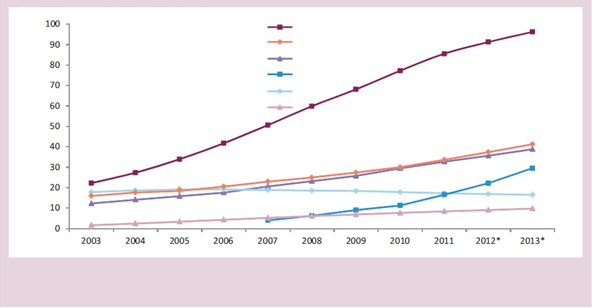 وسوف تستمر هذه المعدلات السريعة في النمو وستتزايد وتيرتها في المستقبل. وعلى سبيل المثال، تتنبأ شركة إريكسون بأن عدد الاشتراكات في الهواتف الذكية من المتوقع أن يتجاوز 4 مليارات بحلول عام 2018، في حين يتوقع وصول الاشتراكات في خدمات الاتصالات المتنقلة العريضة النطاق إلى 7 مليارات اشتراك في عام 2018. ويتوقع محللون آخرون أن يتضاعف عدد الاشتراكات في الجيل الرابع عشرة أضعاف على الصعيد العالمي خلال خمس سنوات، من 88 مليوناً في عام 2012 إلى 864 مليوناً في عام 2017.ونتيجة للنمو في عدد المستعملين وفي حجم الحركة والتطبيقات، من المتوقع أن يستمر ارتفاع الإيرادات في قطاع الاتصالات/تكنولوجيا المعلومات والاتصالات عموماً، ولكن يبدو أن المشاركين الجدد في الصناعة على استعداد لأخذ حصة متزايدة منها. ومن المرجح أن ينمو إجمالي الإيرادات التي يجنيها مشغلو الاتصالات التقليديون، على الرغم من أنهم قد يفقدون ما يصل إلى 6,9 في المائة في مجموع إيرادات خدمات الصوت (ما يمثل 479 مليار دولار أمريكي) لصالح الخدمات غير التقليدية (OTT) بواسطة بروتوكول الإنترنت، بحلول عام 2020. وفي مجال آخر وثيق الصلة، بلغت قيمة سوق الحوسبة السحابية 18 مليار دولار أمريكي في عام 2011 ويقدر أن تصل إلى 32 مليار دولار بحلول عام 2013، ومردّ ذلك كمية البيانات الهائلة المختزنة في الحيز السحابي والتي تمثل ثلثي حركة مراكز البيانات على صعيد العالم.ومن المتوقع أن تتجاوز الحركة العالمية القائمة على بروتوكول الإنترنت عتبة الزيتابايت (zettabyte) (1,4 زيتابايت) بحلول نهاية عام 2017، مدفوعة بتنويع خدمات التلفزيون بالدفع والتدفق الفيديوي وغير ذلك من المحتويات الغنية بالوسائط. ويبلغ عدد ساعات مشاهدة الفيديو على موقع يوتيوب أكثر من 4 مليارات ساعة كل شهر، كما يبلغ عدد مقاطع المحتويات التي تجري مشاركتها على موقع فيسبوك 30 مليار مقطع كل شهر، ويرسَل نحو 400 مليون تغريدة كل يوم من حوالي 200 مليون مستخدم نشط كل شهر.وأصبحت إنترنت الأشياء (IoT) حقيقة واقعة بشكل سريع، ومن المتوقع أن تنمو الاتصالات من آلة إلى آلة (M2M) نمواً كبيراً في المستقبل القريب. وسوف تسجل التلفزيونات والحواسيب اللوحية والهواتف الذكية ونمائط التواصل من آلة إلى آلة عبر الإنترنت في تجارة الأعمال بحلول عام 2017 معدلات نمو قدرها 42 في المائة و116 في المائة و119 في المائة و86 في المائة، على التوالي. وسوف يتخطى حجم الحركة من الأجهزة اللاسلكية حجم الحركة من الأجهزة السلكية بحلول عام 2014.ويستخدم مصطلح "البيانات الضخمة" لتعريف الأصول المعلوماتية كبيرة الحجم، عالية السرعة، شديدة التنوع، التي تتطلب أشكالاً من معالجة المعلومات ذات جدوى تكاليفية وتتسم بالابتكار من أجل تحسين الرؤية المتعمقة وعملية صنع القرار. ويقدر حجم البيانات التي سيتم استحداثها بحلول عام 2020 بأربعين زيتابايت من البيانات وهي تزيد 300 مرة عما كانت عليه في عام 2005. ويقدر حجم البيانات التي تستحدث كل يوم في الوقت الراهن بمقدار 2,5 كوينتيليون بايت كل يوم. وتقوم معظم الشركات في الولايات المتحدة بتخزين 100 تيرابايت من البيانات على الأقل. وحسب الصناعة والمنظمة، تضم البيانات الضخمة معلومات من مصادر داخلية وخارجية متعددة مثل المعاملات والوسائط الاجتماعية ومحتوى المشاريع وأجهزة الاستشعار والأجهزة المتنقلة. وحتى عام 2011، قدر حجم البيانات في مجال الرعاية الصحية بمقدار 150 إكسابايت، ويُقدر أن يصل عدد أجهزة المتابعة الصحية اللاسلكية التي يمكن ارتداؤها إلى 420 مليون جهاز في 2014.وتسهم الاتصالات/تكنولوجيا المعلومات والاتصالات بشكل متزايد في التنمية الاجتماعية والاقتصادية، وذلك بتمكين النفاذ إلى المعلومات والخدمات وتبادلها في أي مكان وفي أي وقت، بالإضافة إلى المعالجة السريعة لهذه المعلومات وتخزين كميات كبيرة منها، على نحو يجعل توفير الخدمات العامة والخاصة أكثر فعالية وكفاءة وقدرة على النفاذ وبثمن ميسور. كما تزيد الاتصالات/تكنولوجيا المعلومات والاتصالات من القدرة على النفاذ إلى الأسواق وتحسن إدارة الكوارث وتيسر المشاركة الديمقراطية في عمليات الحوكمة. وتوفر الاتصالات/تكنولوجيا المعلومات والاتصالات وسائل ذات جدوى تكاليفية أعظم وتأثير أكبر للمحافظة على الثقافة المحلية ودعمها. كما أنها تخفض تكلفة الأنشطة الاقتصادية والاجتماعية (مثلاً، بأن تحل محل خدمات النقل والبريد)، وتفتح فرص عمل جديدة تماماً (مثل الخدمات القائمة على السحاب والتطبيقات والخدمات المتنقلة وإسناد عمليات الأعمال والأعمال ذات الصلة بالمحتوى).وتعتبر الاتصالات/تكنولوجيا المعلومات والاتصالات، لا سيما شبكات وخدمات النطاق العريض، في العالم الحديث، بالغة الأهمية للنمو الاقتصادي للبلدان (الإطار 1) وللقدرة التنافسية الوطنية في الاقتصاد الرقمي العالمي. وتدعم شبكات الاتصالات/تكنولوجيا المعلومات والاتصالات والشبكات العريضة النطاق الاتصالات السريعة ذات الكفاءة في بلدان وقارات مختلفة. وليس ذلك فحسب، بل إن منتجات وخدمات الاتصالات/تكنولوجيا المعلومات والاتصالات جزء من قطاع التكنولوجيا المتقدمة عالية القيمة في حد ذاتها - وهو القطاع الذي يحقق أسرع أشكال النمو فيما يتعلق بالتجارة الدولية، بل ويمكن أن يحافظ على سرعة نمو الإيرادات. وتعتبر الاتصالات/تكنولوجيا المعلومات والاتصالات اليوم قطاعاً اقتصادياً في حد ذاتها، فضلاً عن كونها عوامل داعمة لتعزيز القدرة التنافسية التكنولوجية في قطاعات أخرى. وتعتبر الخدمات العريضة النطاق ذات أهمية بالغة في توليد مهارات جديدة وتغذية النمو الاقتصادي والتغير التكنولوجي في جميع جوانب الاقتصاد – من الزراعة إلى المالية إلى التعليم والرعاية الصحية والخدمات الحديثة.2.2.2	عدم المساواة والاستبعاد الرقمي1.2.2.2	الفجوة الرقميةعلى الرغم من هذا النمو السريع في النفاذ إلى الاتصالات/تكنولوجيا المعلومات والاتصالات واستعمالها، فلا يزال حوالي 4,4 مليار شخص لا يملكون النفاذ المنتظم إلى الإنترنت – أي حوالي ثلثي سكان العالم تقريباً. وبالإضافة إلى ذلك، لا يزال 92 في المائة من السكان في 49 بلداً حددتها الأمم المتحدة كأقل البلدان نمواً (LDC) (والتي تؤوي حوالي 890 مليون شخص) غير قادرين على النفاذ إلى أكبر مكتبة وأكبر سوق في العالم وأعظمهما قيمة بصفة منتظمة. ونظراً إلى أن 53 بالمائة من السكان في البلدان النامية يعيشون في المناطق الريفية، فإن التحدي المتعلق بتوفير البنية التحتية لتوصيل هؤلاء الناس جميعهم بشبكة الإنترنت عالية السرعة هائل للغاية.والأهم من ذلك، هو أن شبكات الاتصالات/تكنولوجيا المعلومات والاتصالات ومهارات تكنولوجيا المعلومات والاتصالات هي الأسس الذي سيبنى عليها الاقتصاد الرقمي في المستقبل. ولذلك، فإن ثلثي سكان العالم غير قادرين في الوقت الراهن على النفاذ إلى المهارات الرقمية أو تطويرها، وهي المهارات التي ستقرر القدرة التنافسية الوطنية في المستقبل. ويوضح الإطار 2 حجم الفجوة بين العالم المتقدم والعالم النامي.2.2.2.2	الفجوة الرقمية الجنسانيةتعاني النساء في كثير من البلدان من "فجوة جنسانية" فيما يتعلق بالاتصالات/تكنولوجيا المعلومات والاتصالات، حيث يفتقدن النفاذ إلى المهارات ذات الصلة والتعليم والتكنولوجيا والشبكات ورأس المال. ويقل احتمال أن تملك المرأة في العالم النامي هاتفاً متنقلاً بنسبة 21 في المائة عن نظيرها من الذكور. وفي العالم النامي، تقل نسبة النساء اللاتي يستعملن الإنترنت عن الذكور بنسبة 16 في المائة (مقابل 2 في المائة فقط في العالم المتقدم)، مما يشير إلى أن النساء، في بلدان كثيرة، يصلن إلى الإنترنت ببطء أكبر وفي وقت متأخر عن الرجال. ولهذا آثار خطيرة على قدرة النساء على استعمال الإنترنت للنفاذ إلى المعلومات وتنمية المهارات الحيوية في مجال الاتصالات/تكنولوجيا المعلومات والاتصالات اللازمة للمشاركة في العمل في الاقتصاد الرقمي الموجود حالياً.ومن شأن سد الفجوة الجنسانية أن تصل فوائد الخدمات اللاسلكية إلى 300 مليون امرأة إضافية، وتمكينهن من المشاركة الكاملة في الاقتصاد وتحرير قدراتهن. ويبلغ عدد النساء من مستخدمي الإنترنت 1,3 مليار مستخدم (37 في المائة من مجموع النساء في العالم) ويبلغ عدد الرجال المستخدمين للإنترنت 1,5 مليار (41 في المائة من مجموع الرجال)، أي أن الفجوة الجنسانية العالمية الراهنة في الإنترنت تتمثل في انخفاض عدد النساء المستخدمات للإنترنت بحوالي 200 مليون امرأة. وما لم يُتخذ إجراء ما، سوف يبلغ حجم الفجوة الجنسانية العالمية في مجال الإنترنت حوالي 350 مليون في غضون ثلاث سنوات. ويعود توصيل النساء بالإنترنت بفائدة للمجتمع ككل – فيمكن مثلاً بإدخال 600 مليون امرأة وفتاة إضافية إلى عالم الإنترنت زيادة الناتج المحلي الإجمالي بقيم تصل إلى 13-18 مليار دولار أمريكي.3.2.2.2	الاتصالات/تكنولوجيا المعلومات والاتصالات والأشخاص ذوو الإعاقةيوجد حوالي مليار شخص من ذوي الإعاقة في العالم (أو حوالي 15 في المائة من سكان العالم) يعيش 80 في المائة منهم في البلدان النامية. ولا تزال هذه المجموعة الكبيرة من الأشخاص تواجه عوائق كبيرة تحد من إدماجهم الاجتماعي والاقتصادي. وفي حين أصبحت الاتصالات/تكنولوجيا المعلومات والاتصالات تكنولوجيا أساسية لدعم الحياة المستقلة للأشخاص ذوي الإعاقة، لا تزال توجد تحديات كبيرة يتعين مواجهتها، وهي: ( أ ) خفض التكلفة المرتفعة للتكنولوجيات المساعدة (بما في ذلك تكلفة التكنولوجيا وتكلفة التقييم والتدريب وخدمات الدعم)؛ (ب) عدم نفاذ الأشخاص ذوي الإعاقة إلى الاتصالات/تكنولوجيا المعلومات والاتصالات، بالإضافة إلى عدم وجود سياسات تعزز انتشار هذه التكنولوجيات؛ (ج) محدودية توفر واستعمال الاتصالات/تكنولوجيا المعلومات والاتصالات بشكل عام.3.2.2	المخاطر والتحديات المصاحبة لنمو الاتصالات/تكنولوجيا المعلومات والاتصالاتيبشر الدور المتنامي للاتصالات/تكنولوجيا المعلومات والاتصالات بالكثير، غير أن تطور البيئة يثير بعض القضايا "الجانبية". ولإنجازات الكبيرة في الاتصالات تحقق مزايا هائلة، ولكنها تخلق أيضاً مخاطر جديدة.1.3.2.2	بناء الثقة والأمن في استعمال الاتصالات/تكنولوجيا المعلومات والاتصالاتمع تزايد حجم التجارة الإلكترونية والمعاملات المالية على الخط وتيسر الخدمات الحكومية وزيادة شهرة الشبكات التعاونية والاجتماعية، سيظلل بناء الثقة والحفاظ عليها عند استعمال الاتصالات/تكنولوجيا المعلومات والاتصالات شاغلاً رئيسياً. ومع استمرار زيادة إدماج الاتصالات/تكنولوجيا المعلومات والاتصالات في الاقتصاد وفي مجتمعاتنا، فإن استمرار تيسرها وإمكانية الاعتماد عليها وأمنها ستتزايد أهميتها بالنسبة للحكومات والشركات التجارية والأفراد. ويبقى النهوض بالأمن السيبراني وبالتعاون والتنسيق الدوليين في هذا المجال أمراً يتسم بالأولوية الكبيرة.وتشير التقديرات إلى أن تكلفة نشاط الجرائم السيبرانية على المستوى العالمي قدرها تريليون دولار أمريكي، وهو رقم يمكن أن يتضاعف ثلاث مرات بحلول عام 2020 ما لم تحُدّث الشركات دفاعاتها. ويستمر انتشار التهديدات في الزيادة – وعلى سبيل المثال، يتم اكتشاف برمجيات ضارة جديدة كل يوم، وبوتيرة تزيد مئات المرات عنها في العقد الماضي. وقد تم اكتشاف ما لا يقل عن 6,5 مليون برنامج ضار جديد في عام 2013.ويخشى حوالي 69 في المائة من المديرين التنفيذين الذين أُجريت معهم مقابلات في المنتدى الاقتصادي العالمي من أن الأشخاص الذين يهاجمون مواقع الإنترنت سيظلون أكثر تقدماً وكفاءة من آليات الدفاع في شركاتهم. وتتوقع إحدى الشركات الكبيرة المتعددة الجنسيات أن تتعرض إلى 10 000 هجمة من الإنترنت كل يوم، وترى حوالي 40 في المائة من الشركات المشمولة بالدراسات الاستقصائية أن إنفاقها على الدفاعات "أقل مما ينبغي وبدرجة ملحوظة".وفي الوقت الراهن، هناك انتقال من الأشكال المعيارية للهجمات السيبرانية والجرائم المتصلة بذلك إلى أشكال أكثر تعقيداً، تستغل نماذج تكنولوجية جديدة، (مثلاً: السحاب والبيانات الضخمة والمفتوحة وتطبيق الويب 2.0 والشبكات الاجتماعية، وما إلى ذلك). ولا تزال البلدان تحاول كبح جماح التهديدات الراهنة، ولذلك سوف تجد صعوبة في محاولتها مواكبة التطور السريع في بيئة/قطاع الاتصالات/تكنولوجيا المعلومات والاتصالات.ومن الصعب الحصول على توقعات مستقبلية بسبب طبيعة الفضاء السيبراني التي تتسم بالدينامية والسيولة. غير أنه من الواضح أن نمو وتطور بيئة/قطاع الاتصالات/تكنولوجيا المعلومات والاتصالات يتناسب طردياً مع نمو وتطور المخاطر والتحديات ذات الصلة باستعمالها. ولذلك فإن الأمن السيبراني – أو بالأحرى بناء الثقة والأمن في استعمال الاتصالات/تكنولوجيا المعلومات والاتصالات – سوف يبقى على رأس جداول الأعمال الوطنية والإقليمية والدولية.2.3.2.2	حماية الأشخاص الأكثر ضعفاًإن الشباب في جميع أنحاء العالم هم المستعملون الأكثر نشاطاً للاتصالات/تكنولوجيا المعلومات والاتصالات. وثلاثون في المائة من الشباب من "المواطنين الرقميين" (مصطلح مستخدم بكثرة لوصف الشباب ذوي الخبرة المتينة في الاتصالات/تكنولوجيا المعلومات والاتصالات والذين يمثلون القوة المحركة لمجتمع المعلومات). ويبين تقرير "قياس مجتمع المعلومات لعام 2013" أنه من المتوقع أن يتضاعف عدد المواطنين الرقميين في العالم النامي في غضون السنوات الخمس القادمة. ومع ذلك، فإن الشباب والأطفال معرضون أيضاً لأشكال جديدة من المخاطر تطرحها الاتصالات/تكنولوجيا المعلومات والاتصالات، خاصة إذا كان إعدادهم لمواجهة هذه التحديات ضعيفاً ولا تتوافر لهم الحماية الكافية في التشريع. ويواجه الشباب، وخاصة الأطفال، مجموعة من المخاطر على الإنترنت، منها الأعمال الإباحية للأطفال واستمالتهم والترهيب عبر الإنترنت والتعرض للمحتوى الضار وانتهاك الخصوصية.وكشفت دراسة استقصائية لمجلة Consumer Reports عن أن مليون طفل تعرضوا للتحرش أو التهديد أو خضعوا لأشكال أخرى من الترهيب عبر الإنترنت على فيسبوك في عام 2011. وتشير إحصاءات ودراسات أخرى إلى أن 72 في المائة من المراهقين لهم ملف على شبكات التواصل الاجتماعي. كما يملك حوالي نصفهم (47 في المائة) ملفاً عاماً يمكن أن يشاهده أي شخص، ولم يتأكد إلا 15 في المائة فقط من إعدادات الأمن والخصوصية في حساباتهم على مواقع التواصل الاجتماعي.ولا تركز المبادرات الحديثة المعنية بحماية الطفل على الخط على مكافحة المخاطر والحد منها فحسب، بل تركز أيضاً على تمكين الشباب من المشاركة بفعالية في المسؤولية المدنية والمسؤولية على الإنترنت وأخلاقياً باعتبارهم مواطنين رقميين. وتحتاج الحماية الشاملة والاستجابة للتمكين إلى نهج يقوم على تعدد أصحاب المصلحة تشترك فيه مجموعة متنوعة من القوى الفاعلة الحكومية وغير الحكومية.وفي حين خُصصت استثمارات كبيرة في أمريكا الشمالية وأوروبا ومناطق من آسيا لفهم سلوك الطفل على الخط وتنفيذ استراتيجيات لحماية الأطفال على الخط، فلا تزال هناك ثغرات عديدة في معارفنا عن مواطن ضعف واحتياجات مستخدمي الإنترنت الشباب في مناطق أخرى من العالم، لا سيما في البلدان التي لا يزال انتشار الإنترنت فيها منخفضاً.3.3.2.2	الاتصالات/تكنولوجيا المعلومات والاتصالات وتغير المناخمن أهم المسائل في قضية تغير المناخ استمرار انبعاثات غازات الاحتباس الحراري (GHG) كناتج فرعي للحياة الصناعية والتجارية. وفي حين تعتبر صناعة الاتصالات/تكنولوجيا المعلومات والاتصالات عاملاً رئيسياً في مواجهة تغير المناخ، فإنها تسهم أيضاً في 2 إلى 2,5 في المائة من انبعاثات غازات الاحتباس الحراري على المستوى العالمي أو 1 غيغا طن من ثاني أكسيد الكربون (CO2) كل عام. ويقدر الخبراء أن الحواسيب الشخصية وأجهزة المستخدم النهائي الأخرى مسؤولة عن حوالي 40 في المائة من انبعاثات غازات الاحتباس الحراري من تكنولوجيا المعلومات والاتصالات، في حين تولد شبكات الاتصالات ومراكز البيانات 24 في المائة و23 في المائة من هذه الانبعاثات على التوالي. ويؤيد ذلك تقرير سمارت لعام 2020 (SMART 2020)، الذي يشير أيضاً إلى أن معدل نمو انبعاثات غازات الاحتباس الحراري من صناعة الاتصالات/تكنولوجيا المعلومات والاتصالات كان قدره 6,1 في المائة من عام 2002 إلى عام 2011، على الرغم من أنه من المتوقع أن ينخفض إلى 3,8 في المائة من عام 2011 إلى عام 2020. وتشير وكالة الطاقة الدولية (IEA) إلى أن الاستهلاك المتصل بتكنولوجيا المعلومات والاتصالات زاد فعلاً عن 5 في المائة من استهلاك الكهرباء العالمي النهائي الشامل ويمكن أن يتضاعف استهلاك تكنولوجيا المعلومات والاتصالات الشامل بحلول عام 2022 ويصل في عام 2030 إلى ثلاثة أضعاف المعدل في عام 2010. وبالإضافة إلى ذلك، تشير جامعة الأمم المتحدة إلى أنه في عام 2013 وحده طُرحت في الأسواق 67 مليون طن متري من المعدات الكهربائية والإلكترونية وتم التخلص من 53 مليون طن متري من المخلفات الإلكترونية على مستوى العالم.4.2.2	البيئة المتغيرة/القطاع المتغير للاتصالات/تكنولوجيا المعلومات والاتصالاتبسبب التطور والوصول إلى شبكات الجيل التالي (NGN) السلكية واللاسلكية القائمة كلها على بروتوكول الإنترنت، يؤدي التقارب إلى تحويل قطاع الاتصالات/تكنولوجيا المعلومات والاتصالات ويتيح فرصاً رئيسية وكذلك تحديات للمشغلين في الصناعات والهيئات التنظيمية وصناع السياسات على حد سواء على الصعيدين الوطني والدولي. ويعيد التقارب تشكيل العلاقات بين منصات الاتصالات والوسائط التي كانت مشتتة من قبل، مما يساعد على توفير خدمات رأسية مستقلة عبر منصات أفقية موحدة. ونتيجة لذلك، أصبحت منصات التكنولوجيا التي كانت مقسمة من قبل (موجهة للخدمة) تدعم الآن الخدمات والتطبيقات المتعددة للصوت والبيانات والفيديو. ويمحو التقارب الحدود بين أسواق الخدمات التي كانت مستقلة من قبل ويُظهر الحاجة إلى استعراض أنظمة السياسات واللوائح التقليدية بما في ذلك إعادة تعزيز قضايا السلامة العامة. وتتلاشى الحدود بين الخدمات الثابتة والمتنقلة والخطوط السلكية واللاسلكية مع اتجاه الاتصالات نحو الشبكات الهجين حيث تستطيع الأجهزة التنقل بدون انقطاع وبسلاسة من شبكة إلى أخرى دون أي توقف في الخدمة.ويُبشَّر بالتطورات الجديدة في الاتصالات/تكنولوجيا المعلومات والاتصالات، مثل الجمع بين الإنترنت المتنقل وإنترنت الأشياء (IoT)، باعتبارها من أكثر تكنولوجيات العقد القادم إثارة للمشاكل. وفي الواقع، فإن ظهور الأجهزة والشبكات والخدمات والتطبيقات الرقمية الجديدة يمثل تغيراً عميقاً يعيد تشكيل الصناعات الرئيسية.وتقوم البلدان بتحديث وتعديل سياساتها لتستوعب وتعكس التغيرات في التكنولوجيات والأسواق. ونتيجة لذلك، أصبحت السياسات الوطنية للاتصالات/تكنولوجيا المعلومات والاتصالات تركز بشكل متزايد على الاعتبارات الشاملة للقطاعات (الشكل 2).الشكل 2. التطور في سياسات البلدان في مجال الاتصالات/تكنولوجيا المعلومات والاتصالات
مع مرور الوقت، 2013-1997المصدر: لجنة النطاق العريض (2013): التخطيط من أجل التقدم؛ ما سبب أهمية الخطط الوطنية للنطاق العريضوأصبح اعتماد أدوات تنظيمية مناسبة للاستجابة لأنماط السلوك الجديدة في السوق والحاجة المتزايدة لحماية المستهلك أكثر تعقيداً بالنسبة للهيئات التنظيمية في بيئة التقارب اليوم. ومما يزيد المسألة تعقيداً، أن جهات فاعلة متعددة أخذت تعمل الآن في نفس الأسواق ولكن في ظل أنظمة مختلفة. وعند توفير الخدمات الصوتية مثلاً، لا يتنافس مشغلو الاتصالات التقليديون مع جهات فاعلة في أسواق متجاورة فحسب، مثل مقدمي خدمات الإنترنت (ISP) ومشغلي الخدمات الكبلية، وإنما يتنافسون أيضاً مع جهات فاعلة في الطبقات الأعلى، مثل مورّدي المحتوى والتطبيقات من قبيل الخدمات غير التقليدية (OTT).وطبيعة الاتصالات/تكنولوجيا المعلومات والاتصالات، بوصفها بنية تحتية متغلغلة ومشتركة بين القطاعات، تعني أن الهيئات التنظيمية للاتصالات/تكنولوجيا المعلومات والاتصالات مضطرة اليوم لأن تتجاوز النماذج التقليدية للتنظيم، التي تكونت تاريخياً بشكل رئيسي من تنظيم النفاذ إلى الشبكات والخدمات وضمان المنافسة العادلة وحماية مصالح المستهلكين والتقدم في سبيل تحقيق النفاذ الشامل. وفي الآونة الأخيرة، دخلت قضايا الخدمات الإلكترونية والأمن السيبراني وحماية البيانات والخصوصية والبيئة في نطاق اختصاص الهيئات التنظيمية. ومن شأن زيادة استعمال التطبيقات والخدمات عبر الإنترنت للتواصل وإجراء المعاملات التجارية (مثل وسائط الإعلام الاجتماعية والخدمات السحابية والدفع الإلكتروني وغيره من الخدمات المصرفية المتنقلة) أن تدفع نحو الواجهة طائفة من القضايا التنظيمية الجديدة.وفي هذه البيئة الرقمية الدينامية للغاية، على الهيئات التنظيمية إن تنظر فيما إذا كانت مزودة بما فيه الكفاية بما يسمح لها بضمان تشغيل الأسواق بطريقة مناسبة. ويتعين عليها أيضاً أن تحدد ما إذا كان ينبغي اتخاذ تدابير إضافية للمساعدة على ضمان فرص عمل متكافئة بين المشغلين. وبالإضافة إلى ذلك، وحيثما يتعين تخصيص أموال عامة، ينبغي اعتماد سياسات واضحة فيما يخص كيفية استعمال هذه الأموال.وسعياً إلى التكيف مع بيئة/قطاع الاتصالات/تكنولوجيا المعلومات والاتصالات المتغيرة، واصلت بعض الحكومات التحرك نحو إصلاح بنيتها المؤسسية والتنظيمية من خلال النظر في دمج هيئات تنظيمية متعددة مستقلة تغطي مختلف مجالات الاتصالات والإذاعة في هيئات متقاربة للاتصالات/تكنولوجيا المعلومات والاتصالات.وبما أن العديد من الخدمات التي تقدم عبر شبكات الاتصالات/تكنولوجيا المعلومات والاتصالات أصبحت عابرة للحدود وبدون حدود الآن، فإن تعزيز التعاون عبر الحدود وعلى المستويين الإقليمي والدولي سيظل أساسياً لضمان إمكانية استفادة كل مواطني العالم من النفاذ المأمون والآمن بتكلفة معقولة في أي مكان وزمان.ويعد استعراض السياسات والأطر التنظيمية القائمة للاتصالات/تكنولوجيا المعلومات والاتصالات من أجل التكيف مع البيئة الرقمية السريعة التغير عملية مستمرة تتطلب التنسيق مع العديد من أصحاب المصلحة لوضع نُهج تطلعية من أجل اجتذاب وتأمين استثمارات ضخمة ومستدامة في الشبكات التي لا تزال تدعو الحاجة إليها.وتضطلع منظمات دولية مختلفة ومنظمات غير حكومية والمجتمع المدني وشركات متعددة الجنسيات وهيئات أكاديمية ومؤسسات بدور في هذه البيئة/هذا القطاع التي تزداد تعقيداً للاتصالات/تكنولوجيا المعلومات والاتصالات. وتهدف استراتيجية تكنولوجيا المعلومات والاتصالات الجديدة في مجموعة البنك الدولي، مثلاً، إلى مساعدة البلدان النامية على استعمال الاتصالات/تكنولوجيا المعلومات والاتصالات لتحويل تقديم الخدمات الأساسية وزيادة الابتكارات والمكاسب في الإنتاجية وتحسين القدرة التنافسية. ويمكن أن تسهم مبادرات جديدة أخرى مثل الشراكات بين القطاعين العام والخاص وبين أصحاب المصلحة المتعددين بشكل ملموس في البيئة المتغيرة/القطاع المتغير للاتصالات/تكنولوجيا المعلومات والاتصالات. ولذلك، فإن التعاون بين القوى المؤثرة المختلفة القائمة والجديدة سوف يكون مهماً لمستقبل بيئة/قطاع الاتصالات/تكنولوجيا المعلومات والاتصالات.3	تحليل الحالة لقطاعات الاتحاد1.3	تحليل حالة قطاع الاتصالات الراديويةإن التحدي الأكبر أمام قطاع الاتصالات الراديوية هو مواكبة التغيرات السريعة والمعقدة في عالم الاتصالات الراديوية الدولية بالاقتران مع الوفاء في الوقت المناسب باحتياجات صناعة الاتصالات الراديوية والخدمات الإذاعية بوجه خاص واحتياجات الأعضاء بوجه عام. وفي بيئة تشهد تغيرات مستمرة مع زيادة الطلب عن أي وقت مضى من جانب الأعضاء على المنتجات والخدمات، ينبغي للقطاع أن يضمن أنه سيظل متوائماً ومتجاوباً بقدر الإمكان لمواجهة هذه التحديات.وعملاً بالمادة 1 من دستور الاتحاد، يلتزم قطاع الاتصالات الراديوية ببناء بيئة تمكينية عن طريق إدارة الموارد من طيف الترددات الراديوية الدولية والمدارات الساتلية. ونظراً إلى أن الإدارة العالمية للموارد من الترددات والمدارات الساتلية تحتاج إلى مستوى رفيع من التعاون الدولي، فإن من المهام الأساسية لقطاع الاتصالات الراديوية تسهيل المفاوضات الحكومية الدولية المعقدة اللازمة لإبرام اتفاقات ملزمة قانوناً بين دول ذات سيادة. وتتجسد هذه الاتفاقات في لوائح الراديو وفي الخطط العالمية والإقليمية المعتمدة من أجل الخدمات الفضائية وخدمات الأرض المختلفة.ويتناول مجال الاتصالات الراديوية خدمات الأرض والخدمات الفضائية التي تعتبر حاسمة وذات أهمية متزايدة لتنمية الاقتصاد العالمي في القرن الحادي والعشرين. ويشهد العالم زيادة هائلة في استعمال الأنظمة اللاسلكية في عدد ضخم من التطبيقات. وتغطي معايير الاتصالات الراديوية الدولية (مثل تلك المتضمنة في توصيات القطاع) إطار الاتصالات العالمية بأكمله - وستعمل دائماً كمنصة لنطاق كامل من التطبيقات اللاسلكية الجديدة.كما يضم مجال الاتصالات الراديوية أنظمة القياس والتحكم عن بُعد للطيران والخدمات الساتلية والاتصالات المتنقلة وإشارات الاستغاثة والسلامة في البحر والإذاعة الرقمية وسواتل الأرصاد الجوية والتنبؤ بالكوارث الطبيعية واكتشافها.وتمشياً مع أحكام لوائح الراديو فإن تسجيل بطاقات التبليغ الفضائية والأرضية وما يرتبط بها من منشورات أمر يقع في صميم مهام قطاع الاتصالات الراديوية.ولقد تزايدت الحاجة إلى مواصلة تطوير أنظمة الاتصالات الراديوية المستعملة في عمليات التخفيف والإغاثة في حالات الكوارث وستمثل تحدياً رئيسياً في المستقبل. وتعد الاتصالات عنصراً حاسماً في كل مراحل إدارة الكوارث. وتشمل جوانب خدمات الاتصالات الراديوية في حالات الطوارئ المرتبطة بالكوارث، ضمن أمور أخرى، التنبؤ بالكوارث واكتشافها والإنذار والإغاثة.وفي مجال تغير المناخ، يركز عمل قطاع الاتصالات الراديوية على استعمال الاتصالات/تكنولوجيا المعلومات والاتصالات (مختلف تكنولوجيات وتجهيزات الراديو والاتصالات) في مراقبة تغير الطقس والمناخ والتنبؤ بالأعاصير والأعاصير المدارية والعواصف الرعدية والزلازل وموجات التسونامي والكوارث التي يتسبب فيها الإنسان وغيرها واستشعارها والتخفيف من وطأتها.ومن خلال العمليات المرتبطة بالمؤتمرات العالمية للاتصالات الراديوية ولجان الدراسات، سيتعين على أصحاب المصلحة في القطاع مثل الهيئات الحكومية ومشغلي الاتصالات من القطاعين العام والخاص والمصنعين والهيئات العلمية والصناعية والمنظمات الدولية والمكاتب الاستشارية والجامعات والمعاهد التقنية وغيرها، الاستمرار في اتخاذ قرارات بشأن أكثر السبل ربحية وفعالية لاستعمال الموارد المحدودة من طيف الترددات الراديوية والمدارات الساتلية وهو أمر سيكون حاسماً وسيكون له قيمة اقتصادية متزايدة بالنسبة لتنمية الاقتصاد العالمي في القرن الحادي والعشرين.ويتعين على قطاع الاتصالات الراديوية، عند تنفيذه لأنشطته تحقيق التوازن الملائم:-	بين الحاجة إلى التنسيق العالمي (للاستفادة من وفورات الحجم والتوصيل البيني وقابلية التشغيل البيني) والحاجة إلى المرونة في تخصيص الطيف؛-	بين الحاجة إلى استيعاب الأنظمة والتطبيقات والتكنولوجيات الجديدة عند ظهورها والحاجة إلى حماية خدمات الاتصالات الراديوية القائمة.2.3	تحليل حالة قطاع تقييس الاتصالات (ITU-T)يعمل قطاع تقييس الاتصالات في بيئة ومنظومة إيكولوجية تنافسية ومعقدة وسريعة التطور.وهناك حاجة إلى معايير دولية عالية الجودة ويحكمها الطلب بحيث توضع بسرعة بما يتماشى مع مبادئ التوصيلية العالمية والانفتاح وميسورية السعر والموثوقية وقابلية التشغيل البيني والأمن. وهناك تكنولوجيات رئيسية آخذة في الظهور تتيح خدمات وتطبيقات جديدة وتساعد على بناء مجتمع المعلومات، وهذه التكنولوجيات ينبغي مراعاتها في أعمال قطاع تقييس الاتصالات.ويتعين إلى جانب الحفاظ على الأعضاء الحاليين في القطاع جذب أعضاء جدد من دوائر الصناعة والجهات الأكاديمية وزيادة إشراك البلدان النامية في عملية التقييس ("سد الفجوة التقييسية").ويعتبر التعاون والتآزر مع هيئات التقييس الأخرى وغيرها من الاتحادات والمحافل المعنية أمراً أساسياً لتدنية تضارب الأعمال ولتحقيق استعمال الموارد بكفاءة، وكذلك لاستيعاب الخبرات الموجودة خارج الاتحاد.كما أن مراجعة لوائح الاتصالات الدولية ستحدد هي الأخرى إطاراً متجدداً لأنشطة القطاع على الصعيد العالمي.3.3	تحليل حالة قطاع تنمية الاتصالات (ITU-D)هناك اعتراف متزايد من الحكومات حول العالم بأن الاتصالات/تكنولوجيا المعلومات والاتصالات هي المحرك الرئيسي للنمو الاقتصادي والتنمية الاجتماعية. ولفترة طويلة، كانت مواصلة تنمية الاتصالات/تكنولوجيا المعلومات والاتصالات في جميع أنحاء العالم في صميم عمل الاتحاد، باعتباره وكالة الأمم المتحدة المتخصصة في هذا المجال، ولكنها أصبحت أكثر حيوية في السنوات الأخيرة عندما أعطت التطورات التكنولوجية دوراً أساسياً للاتصالات/تكنولوجيا المعلومات والاتصالات في كل جانب من جوانب حياة الإنسان. والاتصالات/تكنولوجيا المعلومات والاتصالات ليست مجرد غاية في حد ذاتها، ولكنها ركيزة رئيسية للقطاعات الأخرى.وقد تحقق تقدم كبير منذ وضع الأهداف الإنمائية للألفية (MDG) في عام 2000 وأهداف التوصيلية التي وضعتها القمة العالمية لمجتمع المعلومات في عامي 2003 و2005. ويعد توفير الظروف المناسبة أمراً أساسياً لتحقيق هذه الأهداف بشكل كامل. ويجب أن تُعطى الأولوية لتطوير البنية التحتية، وخاصة للاتصالات العريضة النطاق، وتوفير تطبيقات وخدمات الاتصالات/تكنولوجيا المعلومات والاتصالات. ومن شأن تعزيز بناء القدرات البشرية، وتهيئة بيئة تنظيمية وتمكينية قوية يمكن التنبؤ بها، أن يضمن أن تكون التنمية التكنولوجية مستدامة.نظراً لأهمية المحتوى المحلي ودوره في تطوير استخدام النطاق العريض، ينبغي للبلدان التي تعاني من حواجز لغوية وثقافية أن تولي اهتماماً كافياً للمقدار الكبير من المحتوى المحلي. وبالتالي، فإن استحداث المحتوى المحلي باعتباره عنصراً ت‍مكينياً لتطوير تنفيذ الخدمات عريضة النطاق وتعزيز انتشارها وتطوير الصحة الإلكترونية والتعلم الإلكتروني والتجارة الإلكترونية لتلبية الطلب على المحتوى المحلي وتشجيع البلدان ذات الثقافات واللغات المتشابهة أو المشتركة على استحداث محتوى محلي، يمكن أن يساعد على النفاذ المستمر إلى الخدمات عريضة النطاق بشكل أسرع.ونظراً لطبيعة مجتمع الفضاء السيبراني العابرة للحدود، يعترف قطاع تنمية الاتصالات بأهمية التعاون الدولي في تعزيز الموثوقية في استخدام تكنولوجيات المعلومات والاتصالات وتوافر هذه التكنولوجيات وأمن استخدامها. وعليه، يعترف قطاع تنمية الاتصالات بالحاجة الملحة لدعم البلدان لوضع تدابير محددة لتنفيذ أطرها الوطنية المتعلقة بالأمن السيبراني من أجل معالجة شواغل أصحاب المصلحة المختلفين بهذا الشأن، ومن أجل إفساح المجال أمام تبادل أفضل الممارسات على المستوى العالمي والمساعدة على ذلك. وعليه، سيضطلع الاتحاد بدور رئيسي لتيسير التعاون المذكور أعلاه.ومن بين البلدان التي ستحقق أكبر فائدة من الاتصالات/تكنولوجيا المعلومات والاتصالات هي البلدان الأقل نمواً (LDC) والدول الجزرية الصغيرة النامية (SIDS) والبلدان غير الساحلية (LLDC)، والبلدان التي تمر اقتصاداتها بمرحلة انتقالية، وكلها تستحق اهتماماً خاصاً. كما أن اتصالات الطوارئ والقضايا الجنسانية من المجالات ذات الأولوية في عمل قطاع تنمية الاتصالات. ونظراً لحجم المهمة، سيعتمد النجاح على العمل بشكل وثيق مع أعضاء الاتحاد وحشد الموارد من خلال الشراكات بين القطاعين العام والخاص.وهناك حاجة إلى تشجيع ثقافة الابتكار في قطاع تنمية الاتصالات. وتؤدي الدراسة المستمرة لأنشطة مكتب تنمية الاتصالات من منظور كيف يمكن أن تكون المنتجات والخدمات أكثر ابتكاراً، إلى نظرة ناقدة للموقف التنافسي بين وكالات تنمية الاتصالات/تكنولوجيا المعلومات والاتصالات وتوفر حافزاً للبحث عن فرص جديدة للتحسين. ويُعترف بالأهمية المتزايدة للابتكار في جميع أنحاء العالم. ذلك أن الابتكار ضروري لتعافي البلدان والشركات من الركود الاقتصادي العالمي وللازدهار في الاقتصاد العالمي اليوم الشديد التنافسية والاتصال. ويعتبر الابتكار محركاً قوياً للتنمية والتغلب على التحديات الاجتماعية والاقتصادية. ويمكن أن تؤدي خدمات النطاق العريض المبتكرة مثل المدفوعات المتنقلة والصحة المتنقلة والتعليم المتنقل إلى "تغيير حياة" الأفراد والمجتمعات المحلية والمجتمعات بشكل عام. ويمكن أن يؤدي النفاذ إلى الاتصالات/تكنولوجيا المعلومات والاتصالات إلى تمكين مئات الملايين من الناس في البلدان النامية لتعزيز رفاهيتهم الاجتماعية والاقتصادية بصورة مباشرة.ولا تقتصر رسالة قطاع تنمية الاتصالات على التوصيل من أجل التوصيل في حد ذاته، بل يتعين أن يكون هدفه النظر في الاستعمالات المبتكرة للاتصالات/تكنولوجيا المعلومات والاتصالات التي تجعل حياة الإنسان أفضل في جوهرها.ال‍ملحـق 2 بالقرار 71ال‍خطة الاستراتيجية للات‍حاد للفترة 2019-2016جدول ال‍محتوياتالصفحة1	إطار الات‍حاد للإدارة القائمة على النتائج (RBM) وهيكل ال‍خطة الاستراتيجية		262	رؤية الات‍حاد ورسالته وقيمه		271.2	الرؤية		272.2	الرسالة		273.2	القيم		273	الغايات الاستراتيجية للات‍حاد ومقاصده		281.3	الغايات الاستراتيجية		281.1.3	الغاية 1: النمو - ت‍مكين وتعزيز النفاذ إلى الاتصالات/تكنولوجيا ال‍معلومات والاتصالات وزيادة استخدامها		282.1.3	الغاية 2: الشمول - سد الفجوة الرقمية وتوفير النطاق العريض للجميع		283.1.3	الغاية 3: الاستدامة - التصدي للتحديات الناجمة عن بيئة الاتصالات/تكنولوجيا المعلومات والاتصالات		294.1.3	الغاية 4: الابتكار والشراكة - قيادة وتحسين وتكيف الاتحاد مع بيئة الاتصالات/تكنولوجيا المعلومات والاتصالات المتغيرة		292.3	مقاصد الاتحاد		291.2.3	مبادئ تحديد المقاصد العال‍مية للاتصالات/تكنولوجيا ال‍معلومات والاتصالات		292.2.3	المقاصد العالمية للاتصالات/تكنولوجيا المعلومات والاتصالات		293.3	إدارة ال‍مخاطر الاستراتيجية والتخفيف من حدتها		314	الأهداف والنتائج والنواتج ال‍خاصة بالقطاعات وال‍مشتركة بينها		321.4	أهداف القطاعات والأهداف ال‍مشتركة بينها		322.4	الأهداف والنتائج والنواتج		353.4	العوامل التمكينية		445	التنفيذ والتقييم		461.5	الربط بين التخطيط الاستراتيجي والتشغيلي وال‍مالي		462.5	معايير التنفيذ		473.5	ال‍مراقبة والتقييم وإدارة ال‍مخاطر ضمن إطار الات‍حاد للإدارة القائمة على النتائج		48توجه استراتيجية السنوات الأربع أنشطة الاتحاد في الفترة 2019-2016 طبقاً لدستور الاتحاد واتفاقيته.ويسير هيكل الخطة الاستراتيجية للاتحاد للفترة 2019-2016 على هيكل إطار الاتحاد الخاص بالإدارة القائمة على النتائج (RBM) كما هو مبين في القسم 1 أدناه. ويعرّف القسم 2 الرؤية والرسالة والقيم، ويعرّف القسم 3 الغايات الاستراتيجية للاتحاد ويحدد المقاصد، ويعرّف القسم 4 الأنشطة والنواتج والأدوات التمكينية للغايات والمقاصد الاستراتيجية القطاعية وتلك المشتركة بين القطاعات، بغية الربط بين الخطتين الاستراتيجية والتشغيلية للاتحاد والنواتج القطاعية والمشتركة بين القطاعات. ويرسم القسم 5 خارطة طريق من الاستراتيجية إلى التنفيذ من خلال تحديد معايير التنفيذ لترتيب الأولويات. وتعرّف الأنشطة والنواتج بالتفصيل في عملية التخطيط التشغيلي، بما يضمن وجود ارتباط قوي بين التخطيط الاستراتيجي والتخطيط التشغيلي (كما هو موضح في القسم 1.5).1	إطار الات‍حاد للإدارة القائمة على النتائج (RBM) وهيكل ال‍خطة الاستراتيجيةيوضح إطار الإدارة القائمة على النتائج المعروض أدناه العلاقات بين أنشطة الاتحاد وما ينتج عنها من مخرجات، والأهداف العامة والغايات الاستراتيجية للاتحاد، والتي تسهم في تحديد رسالة المنظمة ورؤيتها.وتنقسم سلسلة النتائج الخاصة بالاتحاد إلى خمسة مستويات: الأنشطة والنواتج والأهداف والنتائج والغايات الاستراتيجية والمقاصد والرؤية والرسالة. وتمثل قيم الاتحاد ما يؤمن به من مبادئ أساسية مشتركة وعامة، تحدد أولوياته.الجدول 1: إطار الاتحاد للإدارة القائمة على النتائج
(كما هو معروض في الخطتين الاستراتيجية والتشغيلية للاتحاد)ويمثل كل مستوى من المستويات أعلاه خطوة منفصلة في التسلسل المنطقي لإطار الاتحاد للإدارة القائمة على النتائج. ويتعلق المستويان بالأسفل (الأنشطة والنواتج) بكيفية استثمار المساهمات المالية المقدمة من الأعضاء والإيرادات الأخرى للاتحاد من أجل تحقيق مختلف وظائف الاتحاد وبرامجه ومبادراته. وتشير المستويات الثلاثة الأولى إلى التغيرات الفعلية والآثار التي يتوقعها الاتحاد، أي الآثار طويلة الأجل الاقتصادية أو الاجتماعية - الثقافية أو المؤسسية أو البيئية أو التكنولوجية أو غيرها من الآثار لأعمال الاتحاد.2	رؤية الات‍حاد ورسالته وقيمه1.2	الرؤية"م‍جتمع معلومات يمكّنه العالم الموصول حيث تتيح الاتصالات/تكنولوجيات المعلومات والاتصالات ت‍حقيق وتسريع النمو والتنمية الاجتماعيين والاقتصاديين ال‍مستدامين بيئياً لكل فرد"والاتحاد ملتزم بتمكين توصيل العالم. وفي هذا العالم الموصول، يجب أن تقوم تكنولوجيا المعلومات والاتصالات (ICT) بدور رئيسي كأداة تمكينية أساسية للتنمية الاجتماعية والاقتصادية والمستدامة بيئياً بما يعود بالفائدة على الجميع وعلى كل فرد على سطح الأرض. وتعيد تكنولوجيا المعلومات والاتصالات تحديد الكيفية التي يمكن أن تتحقق من خلالها أهداف التنمية. فمن بين المحركات الحيوية للتنمية، توفير نفاذ بأسعار معقولة إلى شبكات الاتصالات/تكنولوجيا المعلومات والاتصالات وخدماتها وتطبيقاتها لجميع سكان العالم.2.2	الرسالة"تشجيع وتيسير وتعزيز النفاذ ميسور التكلفة والشامل إلى شبكات الاتصالات/تكنولوجيا المعلومات والاتصالات وخدماتها وتطبيقاتها، واستعمالها من أجل النمو والتنمية الاجتماعيين والاقتصاديين ال‍مستدامين بيئياً"3.2	القيمالقيم الأساسية للاتحاد هي المبادئ والمعتقدات العامة التي توجه أولويات الاتحاد وعملية صنع القرار فيه.	التركيز على الناس والتوجه نحو الخدمة والاستناد إلى النتائجيركز الاتحاد على الناس لتقديم النتائج التي تهم الجميع وتتمحور حول الناس. ومن أجل التوجه نحو الخدمة، يلتزم الاتحاد بمواصلة تقديم خدمات الاتحاد بجودة عالية وإرضاء المستفيدين وأصحاب المصلحة إلى أقصى درجة. ويستند الاتحاد إلى النتائج، فيسعى إلى تحقيق نتائج ملموسة وتعظيم أثر أعماله.	الشموليعترف الاتحاد بالشمول كقيمة عالمية، ولذا فهو يلتزم بضمان استفادة الجميع من الاتصالات/تكنولوجيا المعلومات والاتصالات بصورة منصفة، بما في ذلك البلدان النامية والأشخاص ذوو الاحتياجات المحددة والسكان المهمشون والمستضعفون، كالشباب والشعوب الأصلية والمسنين وذوي الإعاقة والأشخاص ذوي مستويات الدخول المتغيرة وسكان المناطق الريفية والنائية، إضافةً إلى ضمان المساواة بين الجنسين في مجال الاتصالات/تكنولوجيا المعلومات والاتصالات. وينطوي الشمول على شقين: استفادة الجميع من أعمال الاتحاد وإتاحة الفرصة للجميع للمساهمة.	العالمية والحياديةيصل الاتحاد بوصفه إحدى وكالات الأمم المتحدة إلى جميع أجزاء العالم ويغطيها ويمثلها وطبقاً للوثائق الأساسية للاتحاد، فإن عمليات الاتحاد وأنشطته تعكس الرغبات الحقيقية لأعضائه. وإدراكاً لأهمية أن يكون محايداً، يعترف الاتحاد بالهيمنة الشاملة لحقوق الإنسان. ومن الضروري حماية الحق في حرية التعبير والحق في الاتصال والحق في الخصوصية.	التآزر من خلال التعاونوتساهم مجموعة متنوعة من المنظمات في تطوير الاتصالات/تكنولوجيا المعلومات والاتصالات. والاتحاد، بوصفه طرفاً فاعلاً رئيسياً في هذه البيئة المتنوعة، يتبنى التعاون كأفضل أسلوب للإسهام في تحقيق رسالته.	الابتكاريعد الابتكار عنصراً رئيسياً في تحويل بيئة الاتصالات/تكنولوجيا المعلومات والاتصالات. ولتحقيق النجاح فيما يقوم به، يدرك الاتحاد أنه يتحتم عليه المساهمة باستمرار في تشكيل بيئة اتصالات/تكنولوجيا المعلومات والاتصالات والتكيف السريع مع هذه البيئة سريعة التغير.	الكفاءةتعد الكفاءة شاغلاً بالنسبة لجميع أصحاب المصلحة في بيئة الاتصالات/تكنولوجيا المعلومات والاتصالات. والاتحاد ملتزم بتحقيق قيمة متزايدة للمال مع التركيز على الأولويات وتجنب تضارب الجهود والأنشطة.	تحسن مستمرمع الاعتراف بأنه لا توجد حلول دائمة في بيئة تتغير وتتطور بسرعة، يتبنى الاتحاد قيمة تحقيق تحسن مستمر لمنتجاته وخدمات وعملياته من خلال توجيه التركيز حسب الحاجة والارتقاء بمعايير الأداء والجودة.	الشفافيةالشفافية عنصر تمكيني لكثير من القيم المشار إليها أعلاه، حيث تتيح المساءلة بالنسبة للقرارات والإجراءات والنتائج. والاتحاد، من خلال تبني الشفافية يدفع بإحراز تقدم مع التأكيد عليه في تحقيق أهدافه.3	الغايات الاستراتيجية للات‍حاد ومقاصده1.3	الغايات الاستراتيجيةسيتعاون المجلس، من خلال دوره المتمثل في إدارة الاتحاد في الفترات الواقعة بين مؤتمرات المندوبين المفوضين، مع قطاعات الاتحاد الثلاثة جميعها، من أجل تحقيق غايات الاتحاد ككل: قطاع الاتصالات الراديوية (ITU-R) وقطاع تقييس الاتصالات (ITU-T) وقطاع تنمية الاتصالات (ITU-D). ومن شأن التنسيق والتعاون الناجحين فيما بين القطاعات ومكاتبها الثلاثة والأمانة العامة أن يعزز ما يحرزه الاتحاد من تقدم في تحقيق هذه الغايات.في 2019-2016 سيعمل الاتحاد من أجل تحقيق رسالته من خلال الغايات الأربع التالية:1.1.3	الغاية 1: النمو - ت‍مكين وتعزيز النفاذ إلى الاتصالات/تكنولوجيا ال‍معلومات والاتصالات وزيادة استخدامهااعترافاً بدور الاتصالات/تكنولوجيا المعلومات والاتصالات كأداة تمكينية للتنمية الاجتماعية والاقتصادية والمستدامة بيئياً، سيعمل الاتحاد على تمكين وتعزيز النفاذ إلى الاتصالات/تكنولوجيا المعلومات والاتصالات وزيادة استخدامها. وللنمو في استخدام الاتصالات/تكنولوجيا المعلومات والاتصالات أثر إيجابي على التنمية الاجتماعية والاقتصادية على الأجلين القصير والطويل. والاتحاد ومعه أعضاؤه ملتزمون بالعمل معاً والتعاون مع كل أصحاب المصلحة في بيئة الاتصالات/تكنولوجيا المعلومات والاتصالات من أجل تحقيق هذا الهدف.2.1.3	الغاية 2: الشمول - سد الفجوة الرقمية وتوفير النطاق العريض للجميعالتزاماً بضمان استفادة الجميع بدون استثناء من الاتصالات/تكنولوجيا المعلومات والاتصالات، سيعمل الاتحاد على سد الفجوة الرقمية والتمكين من توفير النطاق العريض للجميع. وتركز عملية سد الفجوة الرقمية على شمول الاتصالات/تكنولوجيا المعلومات والاتصالات على الصعيد العالمي، وعلى تعزيز النفاذ إلى الاتصالات/تكنولوجيا المعلومات والاتصالات وقابلية النفاذ إليها ومعقولية أسعارها واستخدامها في جميع البلدان والمناطق ومن جانب جميع الشعوب، بما في ذلك السكان المهمشون والمستضعفون مثل النساء والأطفال وذوي مستويات الدخل المتباينة والشعوب الأصلية والمسنين وذوي الإعاقة. وسيواصل الاتحاد العمل من أجل التمكين من توفير النطاق العريض للجميع بحيث يتسنى لكل شخص الاستفادة من هذه الفوائد.3.1.3	الغاية 3: الاستدامة - التصدي للتحديات الناجمة عن بيئة الاتصالات/تكنولوجيا المعلومات والاتصالاتمن أجل النهوض بالاستعمال النافع للاتصالات/تكنولوجيا المعلومات والاتصالات، يدرك الاتحاد ضرورة مواجهة التحديات الناشئة عن النمو السريع للاتصالات/تكنولوجيا المعلومات والاتصالات. ويركز الاتحاد على تعزيز الاستعمال المستدام والآمن للاتصالات/تكنولوجيا المعلومات والاتصالات بالتعاون الوثيق مع جميع المنظمات والكيانات. وبناءً على ذلك، سيعمل الاتحاد من أجل الحد من الآثار السلبية للأمور غير المرغوبة مثل تهديدات الأمن السيبراني، بما في ذلك الضرر المحتمل على أكثر الشرائح ضعفاً في المجتمع، خاصةً الأطفال، والتأثيرات السلبية على البيئة، بما في ذلك المخلفات الإلكترونية.4.1.3	الغاية 4: الابتكار والشراكة - قيادة وتحسين وتكيف مع بيئة الاتصالات/تكنولوجيا المعلومات والاتصالات المتغيرةالابتكار هو الغاية الرابعة من الخطة الاستراتيجية للاتحاد للفترة 2019-2016: ويتمثل الابتكار في تعزيز نظام إيكولوجي للابتكار والتكيف مع بيئة الاتصالات/تكنولوجيا المعلومات والاتصالات المتغيرة. وفي البيئة سريعة التطور، يتمثل الهدف الذي حدده الاتحاد في الإسهام في تهيئة بيئة تشجع الابتكار بصورة كافية، بحيث تصبح أوجه التقدم في التكنولوجيات الجديدة والشراكات الاستراتيجية أحد المحركات الرئيسية لبرنامج التنمية لما بعد عام 2015. ويدرك الاتحاد حاجة العالم إلى تكييف الأنظمة والممارسات باستمرار نظراً لما يمثله الابتكار التكنولوجي من قوة تحويلية لبيئة الاتصالات/تكنولوجيا المعلومات والاتصالات. ويقر الاتحاد بالحاجة إلى تعزيز التشارك والتعاون مع الكيانات والمنظمات الأخرى لتحقيق هذه الغاية.2.3	مقاصد الاتحادوهي تمثل تأثيرات أعمال الاتحاد ونتائجها طويلة الأجل وتقدم دلالة على تحقيق الغايات الاستراتيجية. وسيعمل الاتحاد مع جميع المنظمات والكيانات الأخرى في العالم الملتزمة بالارتقاء باستعمال الاتصالات/تكنولوجيا المعلومات والاتصالات. والغرض من هذه المقاصد هو تحديد الاتجاه الذي ينبغي للاتحاد أن يركز فيه اهتمامه وتحقيق رؤية الاتحاد المتمثلة في عالم موصول خلال فترة السنوات الأربع للخطة الاستراتيجية.1.2.3	مبادئ تحديد المقاصد العال‍مية للاتصالات/تكنولوجيا ال‍معلومات والاتصالاتتطبيقاً لأفضل الممارسات في تحديد المقاصد، تُحدد المقاصد العالمية للاتصالات/تكنولوجيا المعلومات والاتصالات طبقاً للمعايير التالية:-	محددة: تصف المقاصد ما يود الاتحاد تحقيقه كأثر لجهوده: الآثار الاقتصادية والاجتماعية-الثقافية والمؤسسية والبيئية والتكنولوجية على المدى الطويل أو آثار أخرى، قد تخرج، مع ذلك، عن سيطرة الاتحاد المباشرة إلى حدٍ كبير.-	قابلة للقياس: تستند المقاصد إلى مؤشرات إحصائية قائمة وتستفيد من قواعد المعرفة للاتحاد وتكون قابلة للقياس بسهولة ولها أساس ثابت.-	موجهة نحو الإجراءات: توجه المقاصد جهوداً محددة في إطار الخطة الاستراتيجية للاتحاد وخططه التشغيلية.-	واقعية ومناسبة: تكون المقاصد طموحة ولكن واقعية ومرتبطة بالأهداف الاستراتيجية للاتحاد.-	محددة زمنياً ويمكن تتبعها: تحدد المقاصد لفترة السنوات الأربع للخطة الاستراتيجية للاتحاد، أي حتى عام 2020.2.2.3	المقاصد العالمية للاتصالات/تكنولوجيا المعلومات والاتصالاتيعرض الجدول 2 أدناه المقاصد العالمية للاتصالات/تكنولوجيا المعلومات والاتصالات لكل هدف من الأهداف الاستراتيجية للاتحاد.الجدول 2: المقاصد العالمية للاتصالات/تكنولوجيا المعلومات والاتصالات3.3	إدارة ال‍مخاطر الاستراتيجية والتخفيف من حدتهامع مراعاة التحديات والتطورات والتحولات السائدة المحتمل أن تؤثر أكثر من غيرها على أنشطة الاتحاد خلال فترة الخطة الاستراتيجية، تم تحديد وتحليل وتقييم القائمة التالية المعروضة في الجدول 3 للمخاطر الاستراتيجية الكبيرة. وتمت مراعاة هذه المخاطر عند رسم الاستراتيجية للفترة 2019-2016، كما تم تحديد تدابير التخفيف المقابلة، حسب الاقتضاء. وينبغي التأكيد على أن المخاطر الاستراتيجية ليس المقصود منها أن تمثل أوجه القصور في عمليات الاتحاد. فهي تمثل نظرة مستقبلية لأوجه عدم اليقين التي قد تؤثر في جهود تحقيق رسالة الاتحاد خلال فترة الخطة الاستراتيجية.وقد قام الاتحاد بتحديد وتحليل وتقييم هذه المخاطر الاستراتيجية. وإلى جانب عمليات التخطيط الاستراتيجي، سيتم تحديد الإطار العام لكيفية التخفيف من حدة هذه المخاطر مع التدابير التشغيلية للتخفيف من حدتها، وتنفيذ هذه التدابير من خلال عملية التخطيط الاستراتيجي للاتحاد.الجدول 3: المخاطر الاستراتيجية وتدابير التخفيف من حدتها4	الأهداف والنتائج والنواتج ال‍خاصة بالقطاعات وال‍مشتركة بينهاسيقوم الاتحاد بتنفيذ أهدافه الاستراتيجية للفترة 2019-2016 من خلال عدد من الأنشطة التي تتحقق خلال هذه الفترة. ويساهم كل قطاع في الأهداف العامة للاتحاد كل في إطار تخصصه المحدد من خلال تنفيذ الأهداف الخاصة بالقطاع مع الأهداف العامة المشتركة بين القطاعات. سيضمن المجلس تنسيق هذا العمل والإشراف عليه على نحو فعّال.1.4	أهداف القطاعات والأهداف ال‍مشتركة بينهاتسهم أهداف القطاعات والأهداف المشتركة بينها في الأهداف الاستراتيجية للاتحاد على النحو المعروض في الجدول 4 أدناه، مدعومة بعناصر تمكينية لأهداف الاتحاد ومقاصده كما قدمتها الأمانة.الجدول 4: ربط أهداف القطاعات والأهداف المشتركة بينها بالغايات الاستراتيجية للاتحاد2.4	الأهداف والنتائج والنواتجيتم الوفاء بأهداف القطاعات والأهداف المشتركة بينها من خلال تحقيق النتائج ذات الصلة وتنفذ من خلال النواتج المعروضة في الجدول أدناه:الجدول 5: الأهداف والنتائج والنواتج3.4	العوامل التمكينيةالغرض من العوامل التمكينية للأهداف الاستراتيجية للاتحاد ومقاصده هو دعم أنشطة الاتحاد سعياً إلى تحقيق المقاصد والأهداف الاستراتيجية. وتعرض في الجدول أدناه عمليات الدعم التي تسهم في العوامل التمكينية للأهداف الاستراتيجية:الجدول 6: إسهام عمليات الدعم في العوامل التمكينية5	التنفيذ والتقييم1.5	الربط بين التخطيط الاستراتيجي والتشغيلي وال‍مالييتأتى الربط القوي والمتماسك بين التخطيط الاستراتيجي والتشغيلي والمالي للاتحاد من خلال تنفيذ إطار الاتحاد للإدارة القائمة على النتائج طبقاً للقرارات 71 و72 و151 (المراجَعة في بوسان، 2014) طبقاً للهيكل التالي:•	تحدد هذه ال‍خطة الاستراتيجية الرباعية الأهداف الاستراتيجية للاتحاد والأهداف/النتائج الخاصة بكل قطاع والمشتركة بين القطاعات لفترة السنوات الأربع. وهي ترسي معايير التنفيذ الواجب مراعاتها في عمليات التخطيط التشغيلي ووضع الميزانية. وينبغي تنفيذ الخطة الاستراتيجية ضمن سياق الحدود المالية التي يضعها مؤتمر المندوبين المفوضين.•	وال‍خطة ال‍مالية الرباعية، المقرر 5 (المراجَع في بوسان، 2014)، تتنبأ بالإيرادات والنفقات لفترة السنوات الأربع، باتساق كامل مع الخطة الاستراتيجية وتحدد الموارد المتاحة لتنفيذها.•	وميزانيتا السنتين، اللتان يوافق عليهما المجلس، تطبقان آلية الميزانية على أساس النتائج (RBB) طبقاً لأحكام الخطة المالية.•	وال‍خطط التشغيلية الرباعية المتجددة التي يوافق عليها المجلس تتبع مبادئ الخطة الاستراتيجية وتوضع طبقاً للخطة المالية وميزانية فترة السنتين. وتحدد الخطط التشغيلية النواتج الخاصة بالقطاعات والمشتركة بينها المنتجة من أجل تحقيق مقاصد ونتائج الاتحاد وتشرح الأنشطة المقابلة للمكاتب والأمانة العامة. وتساهم أنشطة المكاتب بشكل مباشر في تحقيق نواتج القطاعات والنواتج المشتركة بينها. وتساهم أنشطة الأمانة العامة إما بشكل مباشر في النواتج المشتركة بين القطاعات (عبر الأنشطة المشتركة بين القطاعات) أو توفر خدمات الدعم للمكاتب وللأنشطة المشتركة بين القطاعات على النحو المبين أدناه:الشكل 1: الربط بين التخطيط الاستراتيجي والتشغيلي والمالي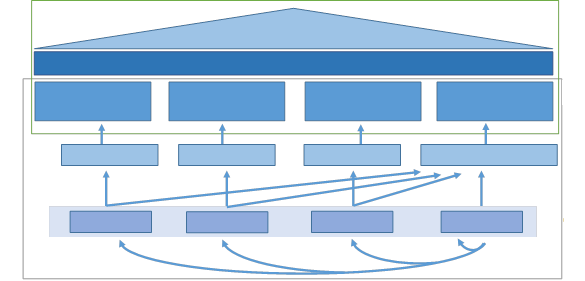 2.5	معايير التنفيذتحدد معايير التنفيذ الإطار الذي يمكّن من التحديد السليم لأنشطة الاتحاد المناسبة بحيث يتسنى تحقيق المقاصد والنتائج والأهداف الاستراتيجية للاتحاد بأكبر قدر من الفعالية والكفاءة. وهي تحدد معايير ترتيب الأولويات لعملية توزيع الموارد في إطار ميزانية فترة السنتين للاتحاد.وفيما يلي معايير التنفيذ المحددة لاستراتيجية الاتحاد للفترة 2019-2016:(1	اتباع قيم الات‍حاد: يجب أن توجه القيم الأساسية للاتحاد أولوياته وتضع الأساس لعملية صنع القرار.(2	اتباع مبادئ الإدارة القائمة على النتائج، والتي تشمل: أ )	مراقبة الأداء وتقييمه: تجب مراقبة الأداء مقابل تحقيق الأهداف/المقاصد وتقييمه طبقاً للخطط التشغيلية التي يوافق عليها المجلس مع تحديد فرص التحسين من أجل دعم عملية صنع القرار.ب)	ت‍حديد ال‍مخاطر وتقييمها والتخفيف من حدتها: وجود عملية متكاملة لإدارة الأحداث غير المؤكدة التي قد تؤثر على تحقيق المقاصد والأهداف لتعزيز عملية صنع القرار بصورة مستنيرة.ج)	مبادئ الميزنة على أساس النتائج: يجب تخصيص الموارد في إطار عملية الميزنة على أساس المقاصد والأهداف المقرر تحقيقها، كما يرد تحديدها في هذه الخطة الاستراتيجية.د )	الإبلاغ ال‍موجه ن‍حو الأثر ال‍مرجو: يجب الإبلاغ بشكل واضح عما يحرز من تقدم في تحقيق الأهداف الاستراتيجية للاتحاد، مع التركيز على أثر الأنشطة التي يضطلع بها الاتحاد.(3	كفاءة التنفيذ: أصبحت الكفاءة أمراً أساسياً حتمياً بالنسبة للاتحاد. ويجب أن يقيم الاتحاد ما إذا كان أصحاب المصلحة يجنون أقصى مردود من الخدمات التي يقدمها الاتحاد وفقاً للموارد المتاحة (القيمة مقابل المال).(4	هدف تعميم توصيات الأمم المتحدة وتطبيق ممارسات الأعمال المنسقة، بوصف الاتحاد جزءاً من منظومة الأمم المتحدة وإحدى وكالاتها المتخصصة.(5	توحيد الأداء في الاتحاد: يجب أن تعمل القطاعات بصورة متماسكة من أجل تنفيذ الخطة الاستراتيجية. ويجب أن تدعم الأمانة التخطيط التشغيلي المنسق، وتتجنب التكرار والازدواجية وتعظم من التآزر بين القطاعات والمكاتب والأمانة العامة.(6	التطور طويل الأجل للمنظمة للحفاظ على الأداء وتوفير الخبرات المناسبة: لشحذ مفهوم أن يكون الاتحاد منظمة مهتمة بالتعليم، عليه الاستمرار في العمل بأسلوب يعتمد على التواصل البيني وزيادة الاستثمار في الموظفين لتحقيق أقصى قيمة بصورة مستدامة.(7	ترتيب الأولويات: من المهم تحديد معايير محددة لترتيب الأولويات بين مختلف الأنشطة والمبادرات التي يخطط الاتحاد للاضطلاع بها. وفيما يلي العوامل الواجب مراعاتها: أ )	القيمة المضافة:-	ترتيب الأولويات استناداً إلى قيمة فريدة يسهم بها الاتحاد (النواتج التي لا يمكن تحقيقها بدونه)-	المشاركة في الأنشطة التي يمكن للاتحاد أن يضيف قيمة كبيرة فيها-	عدم إعطاء أولوية للأنشطة التي يمكن لأطراف معنية أخرى الاضطلاع بها-	ترتيب الأولويات على أساس الخبرات المتاحة لدى الاتحاد للتنفيذ.ب)	التأثير والتركيز:-	التركيز على الأثر الأقصى على مجموعة أوسع من المعنيين مع مراعاة الشمول-	الاضطلاع بعدد أقل من الأنشطة مع تحقيق تأثير أكبر بدلاً من عدد كبير من الأنشطة مع تأثير أقل-	الاتساق والاضطلاع بأنشطة تسهم بوضوح في رسم الصورة الكبيرة على النحو المحدد في الإطار الاستراتيجي للاتحاد-	إعطاء أولوية للأنشطة ذات النتائج الملموسة.ج)	احتياجات الأعضاء:-	ترتيب أولويات طلبات الأعضاء باتباع نهج موجه نحو العملاء-	إعطاء أولوية للأنشطة التي يتعذر على الدول الأعضاء القيام بها بدون دعم من المنظمة.3.5	ال‍مراقبة والتقييم وإدارة ال‍مخاطر ضمن إطار الات‍حاد للإدارة القائمة على النتائجستكون النتائج هي التركيز الرئيسي للاستراتيجية والتخطيط والميزنة ضمن إطار الاتحاد للإدارة القائمة على النتائج. وستضمن مراقبة الأداء وتقييمه وإدارة المخاطر استناد عمليات التخطيط الاستراتيجي والتشغيلي والمالي إلى عملية مستنيرة لصنع القرار وتوزيع مناسب للموارد.وسيخضع إطار مراقبة أداء الاتحاد وتقييمه لتطوير مستمر طبقاً للإطار الاستراتيجي المحدد في الخطة الاستراتيجية للفترة 2019-2016، وذلك لقياس التقدم المحرز في تحقيق مقاصد الاتحاد ونتائجه وأهدافه وغاياته الاستراتيجية المحددة في هذه الخطة الاستراتيجية مع تقييم الأداء وتحديد المسائل التي تحتاج إلى معالجة.كما سيخضع إطار الاتحاد لإدارة المخاطر لتطوير مستمر لضمان وجود نهج متكامل تجاه إطار الاتحاد للإدارة القائمة على النتائج المحدد في الخطة الاستراتيجية للاتحاد للفترة 2019-2016.توزيع ال‍موارد لتحقيق الأهداف والغايات الاستراتيجيةال‍ملحـق ‏‎4‎‏ بالقرار ‏‎71‎مسرد مصطلحات ال‍خطة الاستراتيجية للات‍حاد للفترة ‏‎2019-2016قائمة ال‍مصطلحات ب‍جميع اللغات الرس‍مية الستMOD	CL/42/2القرار 72 (المراجَع في)التنسيق بين ال‍خطط الاستراتيجية وال‍مالية والتشغيلية في الات‍حادإن مؤتمر المندوبين المفوضين للاتحاد الدولي للاتصالات ()،إذ يضع في اعتبارهأن من الممكن تحسين العملية التي تتيح قياس التقدم المحرز في تحقيق أهداف الاتحاد تحسيناً كبيراً عن طريق التنسيق والربط بين الخطط الاستراتيجية والمالية والتشغيلية التي تحدد الأنشطة المخطط لها خلال فترة )	بأن الخطط التشغيلية والمالية للاتحاد ينبغي أن تعرض أنشطة الاتحاد وأهداف تلك الأنشطة والموارد ذات الصلة، وأنها يمكن أن تستخدم بفعالية من أجل ما يلي في جملة أمور:-	رصد التقدم في تنفيذ برامج الاتحاد؛-	تحسين قدرة الأعضاء على تقييم التقدم في إنجاز الأنشطة البرنامجية، باستخدام مؤشرات الأداء؛-	تحسين فعالية هذه الأنشطة؛-	ضمان الشفافية، خصوصاً في تطبيق استرداد التكاليف؛-	تشجيع التكامل بين أنشطة الاتحاد وأنشطة منظمات الاتصالات الدولية والإقليمية الأخرى؛)	بأن التشغيلي وربطه بالتخطيط الاستراتيجي والمالي ربطاً فعّالاً قد يحدث تغييرات لازمة في اللوائح المالية من أجل تحديد العلاقات بين الوثائق المناظرة وتنسيق عرض المعلومات التي تحتويها؛)	بأن الحاجة تقوم إلى إنشاء مراقبة فعّالة ومخصصة لتمكين مجلس الاتحاد من إجراء الفحص الكافي للتقدم في تنسيق الوظائف الاستراتيجية والتشغيلية والمالية وتقييم تنفيذ الخطط التشغيلية؛)	بأنه لمساعدة الدول الأعضاء في إعداد مقترحات للمؤتمرات، تُدعى الأمانة إلى إعداد مبادئ توجيهية لتحديد المعايير الواجب تطبيقها عند تقييم الآثار المالية وأن تقوم بتوزيع المبادئ التوجيهية في صورة رسائل معممة مرسلة من الأمين العام أو مديري المكاتب؛)	بأنه ينبغي للدول الأعضاء، قدر الإمكان عملياً وبمراعاة المبادئ التوجيهية التي تعدها الأمانة، أن تلحق بمقترحاتها المعلومات المناسبة للسماح للأمين العام/المديرين بتحديد الآثار المالية المحتملة التي قد تترتب على هذه الأهداف،يقرر تكليف الأمين العام ومديري المكاتب الثلاثة1	بتعيين تدابير وعناصر محددة، ينبغي اعتبارها إرشادية وليست حصرية، لإدراجها في التشغيلية، لتساعد الاتحاد في تنفيذ الخطط الاستراتيجية والمالية وتمكن المجلس من استعراض تنفيذها؛2	باستعراض اللوائح المالية للاتحاد مع مراعاة وجهات نظر الدول الأعضاء وآراء الأفرقة الاستشارية للقطاعات، وتقديم مقترحات ملائمة إلى المجلس في ضوء ما ورد في الفقرتين ) و) تحت " وإذ يقر" أعلاه؛3	بأن يُعدّ كل منهم خططاً موحدة تُظهر الروابط بين التخطيط الاستراتيجي والمالي والتشغيلي كي ينظر المجلس فيها سنوياً؛4	بتقديم المساعدة إلى الدول الأعضاء في إعداد تقديرات تكاليف مقترحاتها المقدمة إلى جميع مؤتمرات الاتحاد وجمعياته؛5	بتزويد المؤتمرات والجمعيات بالمعلومات اللازمة المستمدة من المجموعة الكاملة للآليات المالية والتخطيطية الجديدة المتاحة، وذلك للسماح بإجراء تقدير معقول للآثار المالية المترتبة على القرارات التي ستتخذها، بما في ذلك، قدر المستطاع عملياً، تقدير تكاليف أي مقترحات تقدم إلى جميع مؤتمرات الاتحاد وجمعياته، أخذاً في الاعتبار أحكام المادة 34 من اتفاقية الاتحاد،يكلف المجلس1	بتقييم التقدم في تنسيق الوظائف الاستراتيجية والمالية والتشغيلية وفي تنفيذ التخطيط التشغيلي واتخاذ تدابير ملائمة من أجل تحقيق أهداف هذا القرار؛2	باتخاذ الإجراءات الضرورية لضمان إعداد الخطط الاستراتيجية والمالية والتشغيلية المقبلة على نحو يتماشى مع هذا القرار؛3	بإعداد تقرير يحتوي على توصيات مناسبة بهذا الخصوص كي ينظر فيه مؤتمر المندوبين المفوضين لعام ،ويحث الدول الأعضاءعلى الاتصال بالأمانة في مرحلة مبكرة من عملية إعداد المقترحات التي تترتب عليها آثار مالية، وذلك للتمكن من تحديد خطة العمل والمتطلبات ذات الصلة من الموارد اللازمة وإدراجها قدر المستطاع عملياً في هذه المقترحات.MOD	CL/42/3القـرار 151 (المراجَع في)تنفيذ الإدارة على أساس النتائج في الات‍حاد الدولي للاتصالاتإن مؤتمر المندوبين المفوضين للاتحاد الدولي للاتصالات ()،إذ يضع في اعتباره أ )	القرار 72 (المراجَع في غوادالاخارا، 2010) لهذا المؤتمر الذي يشير إلى أنه من الممكن تحسين العملية التي تتيح قياس التقدم المحرز في تحقيق أهداف الاتحاد تحسيناً كبيراً عن طريق الربط بين الخطط الاستراتيجية والمالية والتشغيلية التي تحدد الأنشطة المخطط الاضطلاع بها خلال فترة؛)	القرار 151 () لمؤتمر المندوبين المفوضين الذي يكلف الأمين العام كذلك بمواصلة المتعلقة بالتنفيذ الكامل للميزنة على أساس النتائج، بما في ذلك السنتين،وإذ يعترف أ )	بأن انتقال تنفيذ عملية الميزنة على أساس النتائج والإدارة وعلى أساس النتائج في الاتحاد إلى المستوى التالي سيؤدي إلى مواجهة تحديات واتخاذ خطوات منها ضرورة إحداث تغيير كبير في الثقافة وتعريف الموظفين على جميع المستويات بمفاهيم ومصطلحات ؛ب)	بأن وحدة التفتيش المشتركة لدى الأمم المتحدة قد ذكرت في تقرير لها صدر في عام 2004 بعنوان "تنفيذ الإدارة على أساس النتائج في منظمات الأمم المتحدة" أن إحدى الخطوات الجوهرية لتحقيق الإدارة على أساس النتائج هي صياغة استراتيجية شاملة تهدف إلى تغيير طريقة عمل الوكالات ويتمثل توجهها المركزي في تحسين الأداء (تحقيق النتائج)؛ج)	بأن وحدة التفتيش المشتركة حددت عملية التخطيط والبرمجة والميزنة والمتابعة والتقييم وتفويض السلطات وتحقيق المساءلة؛ وكذلك أداء الموظفين وإدارة العقود، كدعائم رئيسية لتطوير نظام متين للإدارة على أساس النتائج،وإذ يشدد علىأن الغرض من الميزنة على أساس النتائج والإدارة على أساس النتائج هو ضمان توفير الموارد الكافية للأنشطة التي تتمتع بأولوية عالية من أجل تحقيق النتائج المخطط لها،يقرر أن يكلف الأمين العام1	بمواصلة تحسين المنهجيات المتصلة بالتنفيذ الكامل للميزنة على أساس النتائج (RBB) والإدارة على أساس النتائج (RBM)، بما في ذلك عرض السنتين؛3	باستحداث إطار؛يكلف المجلس1	بمواصلة استعراض التدابير المقترحة واتخاذ الإجراءات الملائمة لكفالة التنفيذ للميزنة على أساس النتائج (RBB) والإدارة على أساس النتائج (RBM) في الاتحاد؛2	بمتابعة تنفيذ هذا القرار في كل دورة من دوراته اللاحقة وتقديم تقرير عن ذلك إلى مؤتمر المندوبين المفوضين التالي.___________مؤت‍مر ال‍مندوبين ال‍مفوضين (PP-14)
بوسان، 20 أكتوبر - 7 نوفمبر 2014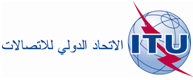 ال‍جلسة العامةالمراجعة 1
للوثيقة 42-A5 أغسطس 2014الأصل: بالإنكليزيةتقرير من المجلستقرير من المجلسمشاريع القرارات 71 و72 و151 وملحقات القرار 71 -
مشروعا الخطتين الاستراتيجية والمالية للاتحاد للفترة 2019-2016مشاريع القرارات 71 و72 و151 وملحقات القرار 71 -
مشروعا الخطتين الاستراتيجية والمالية للاتحاد للفترة 2019-2016ملخصيتضمّن هذا التقرير الوثائق المتعلقة باعتماد الخطتين الاستراتيجية والمالية للاتحاد للفترة 2019-2016.ويعتمد القرار 71 الخطة الاستراتيجية للاتحاد لأربع سنوات (الملحق 2 بالقرار 71: ال‍خطة الاستراتيجية للات‍حاد للفترة 2019-2016) ويضمن ارتباطها بالخطة المالية لأربع سنوات (الملحق 3 بالقرار 71: توزيع ال‍موارد لتحقيق الأهداف والغايات الاستراتيجية).وتُقتَرَح أيضاً تعديلات ضرورية للقرارات 71 و72 و151 من أجل ضمان اتساقها على النحو السليم مع الخطة الاستراتيجية الجديدة وحرصاً على تنفيذها بنجاح.وقد استعرض المجلس في دورته لعام 2014 الوثائق وأقرّها.ويستند التقرير إلى عمل فريق العمل التابع للمجلس ال‍معني بوضع مشروعي الخطتين الاستراتيجية والمالية للفترة 2019-2016 (CWG SP-FP)، ويتضمن المعلومات التي أسهم بها قطاع تنمية الاتصالات بالاتحاد في الخطة الاستراتيجية المتفق عليها خلال المؤتمر العالمي لتنمية الاتصالات لعام 2014 (WTDC-14). وأضيفَت إلى المراجعة 1 لهذه الوثيقة نتائج مناقشات الفريق الاستشاري للاتصالات الراديوية (RAG) والفريق الاستشاري لتقييس الاتصالات (TSAG) التي جرت في جنيف في يونيو 2014 عقب دورة المجلس.الإجراء المطلوبيُدعى مؤتمر المندوبين المفوضين إلى استعراض مشروع القرار 71، وملحقاته الأربعة، ومشروعي القرارين 72 و151 والتصديق عليها.المراجعالقرار 71 (المراجَع في غوادالاخارا، 2010)القرار 72 (المراجَع في غوادالاخارا، 2010)القرار 151 (المراجَع في غوادالاخارا، 2010)الإطار 1: مساهمة الاتصالات/تكنولوجيا المعلومات والاتصالات في التنمية الوطنيةتدل بحوث البنك الدولي التي يستشهد بها بكثرة على أن تكنولوجيا المعلومات والاتصالات، وخاصة النفاذ السريع إلى الإنترنت، تعجل بالنمو الاقتصادي، لا سيما في أقل البلدان نمواً. ومن الأمثلة على أثر الاستفادة من الاتصالات/تكنولوجيا المعلومات والاتصالات:	يقدر أنه بحلول عام 2025 يمكن أن يصل الأثر الاقتصادي العالمي لتكنولوجيا المعلومات والاتصالات إلى تريليونات الدولارات الأمريكية. وسوف تتراوح الفائدة الاقتصادية السنوية للإنترنت المتنقل بين 3,7 تريليون دولار أمريكي و10,8 تريليون دولار أمريكي على الصعيد العالمي بحلول عام 2025. ومن المحتمل أن يؤدي رفع مستويات انتشار النطاق العريض في الأسواق الصاعدة إلى المستويات التي تشهدها أوروبا الغربية الآن إلى إضافة 300-420 مليار دولار أمريكي في الناتج المحلي الإجمالي وأن يستحدث 10-14 مليون وظيفة.	ويتنبأ تقرير أعدته لجنة النطاق العريض بأن التطبيقات الصحية المتوفرة من خلال النطاق العريض المتنقل سوف تخفض التكاليف، مثلاً بإتاحة الفرصة للأطباء بتقديم الرعاية عن بُعد من خلال المتابعة والتشخيص عن بُعد، أو دعم الرعاية الوقائية. ويقدر أن الرعاية الصحية المتنقلة يمكن أن توفر للبلدان المتقدمة 400 مليار دولار أمريكي في عام 2017 وأن تنقذ مليون شخص من الموت خلال خمس سنوات في إفريقيا جنوب الصحراء.	ويقدر أن هناك 2,5 مليار فرد ليس لديهم معاملات مصرفية على الصعيد العالمي. وتمثل الخدمات المالية لتكنولوجيا المعلومات والاتصالات فرصة لدول كثيرة لتحقيق الإدماج المالي للفقراء.	وتزيد المشروعات الصغيرة والمتوسطة (SME)، التي تنفق أكثر من 30 في المائة من ميزانيتها على تكنولوجيات الويب من دخلها بسرعة تزيد تسع مرات على المشاريع الصغيرة والمتوسطة التي تنفق أقل من 10 في المائة.	وتمثل حلول تكنولوجيا المعلومات والاتصالات واحدة من أكثر وسائل معالجة التحديات البيئية ابتكاراً وقدرة. وتشير التقديرات إلى أن قطاع تكنولوجيا المعلومات والاتصالات يسهم بنسبة 2-2,5 في المائة من انبعاثات غازات الاحتباس الحراري. غير أن الاستعمال الذكي لتكنولوجيا المعلومات والاتصالات يمكن، في الوقت نفسه، أن يقلل من انبعاثات غازات الاحتباس الحراري (GHG) بنسبة تصل إلى 25 في المائة.المصادر: متنوعةالإطار 2: تتبع الفجوة الرقمية باستعمال مؤشر تنمية تكنولوجيا المعلومات والاتصالاتالشكل 1 في الإطار: الفجوة الرقمية: الاشتراكات النشطة في خدمات الاتصالات المتنقلة العريضة النطاق (الشكل الأيسر)
وخدمات الاتصالات الثابتة (السلكية) العريضة النطاق (الشكل الأيمن)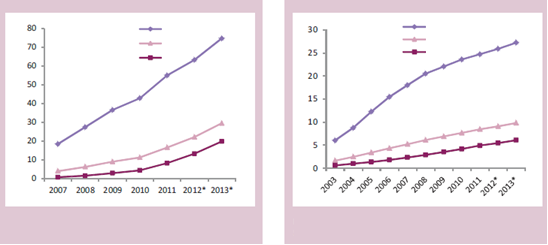 الشكل 2 في الإطار: المؤشر العالمي للتنمية في مجال تكنولوجيا المعلومات والاتصالات، العالمي، وحسب مستوى التطور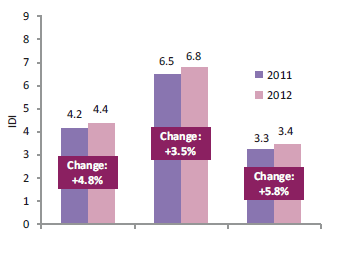 إن مؤشر تنمية تكنولوجيا المعلومات والاتصالات (IDI) للاتحاد أداة مفيدة لمقارنة الاختلافات في تطور الاتصالات/تكنولوجيا المعلومات والاتصالات لأنه، باعتباره مؤشراً مركباً، يجمع عدة مؤشرات للاتصالات/تكنولوجيا المعلومات والاتصالات في قيمة واحدة. ويشير تحليل لمؤشر تنمية تكنولوجيا المعلومات والاتصالات إلى وجود فجوة كبيرة بين العالم المتقدم والعالم النامي. وفي عام 2012، كان متوسط قيمة مؤشر تنمية تكنولوجيا المعلومات والاتصالات في البلدان المتقدمة يزيد بمقدار الضعف تماماً عن المتوسط في البلدان النامية. وفي الوقت نفسه، فإن متوسط قيمة مؤشر تنمية تكنولوجيا المعلومات والاتصالات في البلدان النامية يزداد بوتيرة أسرع، بمعدل 5,8 في المائة، مقارنةً بنسبة 3,5 في المائة في البلدان المتقدمة. وفي حين بدأت البلدان المتقدمة تصل إلى مستويات التشبع، وخاصة في مجال الاشتراكات في الهواتف الخلوية المتنقلة ونفاذ الأسر إلى الاتصالات/تكنولوجيا المعلومات والاتصالات، فإن البلدان النامية التي لا تزال مستويات الانتشار فيها أقل بكثير، تتمتع بإمكانيات كبيرة للنمو.المصدر: تقرير قياس مجتمع المعلومات لعام 2013 الصادر عن الاتحادتخطيط الإدارة القائمة على النتائج  التنفيذالرؤية والرسالة(القسم 2)الرؤية هي العالم الأفضل الذي تصبو إليه منظمتنا.الرسالة تشير إلى الوظيفة الشاملة الرئيسية للاتحاد وفقاً للصكوك الأساسية للاتحاد.القيم: معتقدات الاتحاد العامة والمشتركة التي تقود أولوياته
وتوجه جميع عمليات صنع القرار
(القسم 2)تخطيط الإدارة القائمة على النتائج  التنفيذالغايات الاستراتيجية/المقاصد(القسم 3)الغايات الاستراتيجية تشير إلى مقاصد الاتحاد رفيعة المستوى التي تساهم فيها الأهداف بشكل مباشر أو غير مباشر. وهي تتصل بالاتحاد ككل.المقاصد هي النتائج المتوقعة خلال فترة الخطة الاستراتيجية؛ وتقدم دلالة على تحقيق الأهداف. وقد لا تتحقق المقاصد دائماً لأسباب قد تخرج عن سيطرة الاتحاد.القيم: معتقدات الاتحاد العامة والمشتركة التي تقود أولوياته
وتوجه جميع عمليات صنع القرار
(القسم 2)تخطيط الإدارة القائمة على النتائج  التنفيذالأهداف/النتائج(القسم 4)الأهداف تشير إلى أغراض محددة للأنشطة القطاعية والأنشطة المشتركة بين القطاعات خلال فترة معينة.النتائج تقدم دلالة على تحقيق الأهداف. وتقع النواتج عادةً ضمن سيطرة المنظمة جزئياً وليس كلياً.القيم: معتقدات الاتحاد العامة والمشتركة التي تقود أولوياته
وتوجه جميع عمليات صنع القرار
(القسم 2)تخطيط الإدارة القائمة على النتائج  التنفيذالنواتج(القسم 4)النواتج هي النتائج والمخرجات والمنتجات والخدمات النهائية الملموسة التي يحققها الاتحاد من خلال تنفيذ الخطط التشغيلية.القيم: معتقدات الاتحاد العامة والمشتركة التي تقود أولوياته
وتوجه جميع عمليات صنع القرار
(القسم 2)تخطيط الإدارة القائمة على النتائج  التنفيذالأنشطةالأنشطة هي أعمال/خدمات مختلفة لتحويل الموارد (المدخلات) إلى نواتج. ويمكن تجميع الأنشطة في شكل عمليات.القيم: معتقدات الاتحاد العامة والمشتركة التي تقود أولوياته
وتوجه جميع عمليات صنع القرار
(القسم 2)الغاية 1: النمو - تمكين وتعزيز النفاذ إلى الاتصالات/تكنولوجيا المعلومات والاتصالات وزيادة استخدامها-	المقصد 1.1: عالمياً، ينبغي توفر وسيلة نفاذ إلى الإنترنت لنسبة %55 من الأسر بحلول 2020
-	المقصد 2.1: عالمياً، ينبغي لنسبة مستعملي الإنترنت من الأفراد أن تصل إلى %60 بحلول 2020
-	المقصد 3.1: عالمياً، ينبغي أن تزيد القدرة على تحمل أسعار الاتصالات/تكنولوجيا المعلومات والاتصالات بنسبة %40 بحلول 2020الغاية 2: الشمول - سد الفجوة الرقمية وتوفير النطاق العريض للجميع-	المقصد A.1.2: في العالم النامي، ينبغي توفير وسيلة نفاذ إلى الإنترنت لنسبة %50 من الأسر بحلول 2020-	المقصد B.1.2: في أقل البلدان نمواً (LDC)، ينبغي توفير وسيلة نفاذ إلى الإنترنت لنسبة %15 من الأسر بحلول 2020-	المقصد A.2.2: في العالم النامي، ينبغي لنسبة مستعملي الإنترنت أن تصل إلى %50 بحلول 2020-	المقصد B.2.2: في أقل البلدان نمواً (LDC)، ينبغي لنسبة مستعملي الإنترنت أن تصل إلى %20 بحلول 2020-	المقصد A.3.2: ينبغي خفض الفجوة المتعلقة بالقدرة على تحمل الأسعار بين البلدان المتقدمة والبلدان النامية بنسبة %40 بحلول 2020-	المقصد B.3.2: ينبغي ألا تزيد تكاليف خدمات النطاق العريض عن %5 من متوسط الدخل الشهري في البلدان النامية بحلول 2020-	المقصد 4.2: في جميع أنحاء العالم، ينبغي أن تغطي خدمات النطاق العريض نسبة %90 من سكان المناطق الريفية بحلول 2020-	المقصد A.5.2: ينبغي تحقيق المساواة بين الجنسين ضمن مستعملي الإنترنت بحلول 2020-	المقصد B.5.2: ينبغي إرساء بيئة تمكينية لضمان إمكانية نفاذ ذوي الإعاقة إلى الاتصالات/تكنولوجيا المعلومات والاتصالات في جميع البلدان بحلول 2020الغاية 3: الاستدامة - التصدي للتحديات الناجمة عن تنمية الاتصالات/تكنولوجيا المعلومات والاتصالات-	المقصد 1.3: ينبغي تحسين التأهب للأمن السيبراني بنسبة %40 بحلول 2020-	المقصد 2.3: ينبغي خفض كمية المخلفات الإلكترونية الزائدة بنسبة %50 بحلول 2020-	المقصد 3.3: ينبغي خفض انبعاثات غازات الاحتباس الحراري المتولدة من قطاع الاتصالات/تكنولوجيا المعلومات والاتصالات بنسبة %30 لكل جهاز بحلول 2020الغاية 4: الابتكار والشراكة - قيادة وتحسين والتكيف مع بيئة الاتصالات/تكنولوجيا المعلومات والاتصالات المتغيرة-	المقصد 1.4: بيئة اتصالات/تكنولوجيا المعلومات والاتصالات تساعد على الابتكار-	المقصد 2.4: إقامة شراكات فعّالة لأصحاب المصلحة في بيئة الاتصالات/تكنولوجيا المعلومات والاتصالاتالخطرالتدبير الاستراتيجي للتخفيفينعكس في•	تناقص الأهمية والقدرة على إثبات تقديم قيمة مضافة واضحةوهو يمثل خطر تضارب الجهود وأوجه التناقض والمنافسة مع المنظمات والهيئات الأخرى ذات الصلة فضلاً عن خطر التصور الخاطئ لولاية الاتحاد ورسالته ودوره.(1	تحديد الأنشطة ذات القيمة المضافة الفريدة والتركيز عليها-	الرؤية والرسالة والأهداف الاستراتيجية والمقاصد/النتائج ومعايير تحديد الأولويات•	تشتت الجهود المبذولةوهو يمثل خطر إضعاف الرسالة والابتعاد عن الولاية الأساسية للمنظمة.(2	ضمان التماسك وتعزيز التركيز-	معايير تحديد الأولويات•	عدم الاستجابة للاحتياجات الناشئة والابتكار بطريقة سريعة بما يكفي مع الاستمرار في تقديم مخرجات عالية الجودةوهو يمثل خطر عدم الاستجابة، بما يؤدي إلى انسحاب الأعضاء وأصحاب المصلحة الآخرين.(3	التمتع بخفة الحركة والحيوية والاستجابة والابتكار(4	إشراك أصحاب المصلحة بشكل استباقي-	الهدف 4 المتصل بالابتكار، قيم الاتحاد-	الرؤية والرسالة والأهداف الاستراتيجية والمقاصد/النتائج ومعايير تحديد الأولويات•	تكييف غير ملائم لاستراتيجيات التنفيذ وأدواته ومنهجيته وعملياته من أجل مواكبة أفضل الممارسات والاحتياجات المتغيرةوهو يمثل هذا الخطر أن تصبح هياكل لجان الدراسات وأساليبها وأدواتها غير ملائمة وأن تتسم أدوات وأساليب التنفيذ بعدم الاعتمادية ولا تضمن أكبر قدر ممكن من الفعالية مع عدم كفاية التعاون بين القطاعات.(5	استمرار تحسين الاستراتيجيات والأدوات والمنهجيات والعمليات وفقاً لأفضل الممارسات-	القيم ومعايير التنفيذ-	عملية مراقبة التنفيذ ومواءمة الخطة الاستراتيجية•	عدم كفاية التمويلوهو يمثل خطر انخفاض المساهمات المالية من الأعضاء.(6	زيادة في الكفاءة وترتيب الأولويات(7	ضمان التخطيط المالي الفعّال-	معايير التنفيذالغاية 1:
النموالغاية 2:
الشمولالغاية 3:
الاستدامةالغاية 4:
الابتكار والشراكةالأهدافأهداف قطاع الاتصالات الراديويةالأهداف1.R الاستجابة بطريقة رشيدة وعادلة وفعّالة واقتصادية لمتطلبات أعضاء الاتحاد من موارد طيف الترددات الراديوية والمدارات الساتلية مع تفادي التداخل الضارالأهداف2.R ضمان التوصيلية وإمكانية التشغيل البيني في العالم وتحسين الأداء والنوعية والقدرة على تحمل تكاليف الخدمة وتحقيق مردودية الأنظمة بشكل عام في مجال الاتصالات الراديوية، بما في ذلك من خلال وضع المعايير الدوليةالأهداف3.R تشجيع اكتساب وتقاسم المعارف والدراية الفنية في مجال الاتصالات الراديويةالأهدافأهداف قطاع تقييس الاتصالاتالأهداف1.T وضع معايير دولية غير تمييزية (توصيات قطاع تقييس الاتصالات) في الوقت المناسب وتعزيز قابلية التشغيل البيني وتحسين أداء المعدات والشبكات والخدمات والتطبيقاتالأهداف2.T تشجيع المشاركة الفعّالة للأعضاء وخاصة البلدان النامية في تحديد معايير دولية غير تمييزية واعتمادها (توصيات قطاع تقييس الاتصالات)الأهداف3.T ضمان كفاءة توزيع وإدارة موارد الترقيم والتسمية والعنونة وتعرف الهوية للاتصالات الدولية وفقاً لتوصيات وإجراءات قطاع تقييس الاتصالاتالأهداف4.T تشجيع اكتساب وتقاسم المعارف والدراية الفنية في مجال أنشطة التقييس الجارية بقطاع تقييس الاتصالات5.T توسيع التعاون وتيسيره مع هيئات التقييس الدولية والإقليميةالأهدافأهداف قطاع تنمية الاتصالاتالأهداف1.D تعزيز التعاون الدولي بشأن مسائل تنمية الاتصالات/تكنولوجيا المعلومات والاتصالاتالأهداف2.D تعزيز بيئة تمكينية تساعد على تنمية تكنولوجيا المعلومات والاتصالات وتعزيز تطوير شبكات الاتصالات/تكنولوجيا المعلومات والاتصالات وكذلك التطبيقات والخدمات المناسبة، بما في ذلك سد الفجوة التقييسيةالأهداف3.D تعزيز الثقة والأمن في استعمال الاتصالات/تكنولوجيا المعلومات والاتصالات ونشر التطبيقات والخدمات المناسبةالأهداف4.D بناء القدرات البشرية والمؤسسية وتوفير البيانات والإحصاءات وتعزيز الشمول الرقمي وتقديم مساعدة مركزة للبلدان ذات الاحتياجات الخاصةالأهداف5.D تعزيز الجهود المبذولة لحماية البيئة والتكيف مع تغير المناخ والتخفيف من آثاره وإدارة الكوارث من خلال الاتصالات/تكنولوجيا المعلومات والاتصالاتالأهدافالأهداف المشتركة بين القطاعاتالأهداف1.I تشجيع إجراء حوار دولي بين أصحاب المصلحةالأهداف2.I تشجيع الشراكات والتعاون داخل بيئة الاتصالات/تكنولوجيا المعلومات والاتصالاتالأهداف3.I ضمان تحديد الاتجاهات البازغة في بيئة الاتصالات/تكنولوجيا المعلومات والاتصالات وتحليلهاالأهداف4.I تعزيز/تشجيع الاعتراف (بأهمية) الاتصالات/تكنولوجيا المعلومات والاتصالات كعامل تمكيني لت‍حقيق التنمية الاجتماعية والاقتصادية وال‍مستدامة بيئياً5.I تعزيز نفاذ ذوي الإعاقة وذوي الاحتياجات المحددة إلى الاتصالات/تكنولوجيا المعلومات والاتصالاتعوامل تمكينية- ضمان كفاءة وفعالية استخدام الموارد البشرية والمالية والرأسمالية؛ وبيئة عمل مؤاتية وآمنة ومأمونة- ضمان كفاءة المؤتمرات والاجتماعات والوثائق والمنشورات والبنى التحتية للمعلومات وإمكانية النفاذ إليها- ضمان كفاءة خدمات البروتوكول والاتصال وتعبئة الموارد المتعلقة بالأعضاء- ضمان كفاءة تخطيط وتنسيق وتنفيذ الخطة الاستراتيجية للاتحاد وخططه التشغيلية- ضمان كفاءة وفعالية إدارة المنظمة (داخلياً وخارجياً)- ضمان كفاءة وفعالية استخدام الموارد البشرية والمالية والرأسمالية؛ وبيئة عمل مؤاتية وآمنة ومأمونة- ضمان كفاءة المؤتمرات والاجتماعات والوثائق والمنشورات والبنى التحتية للمعلومات وإمكانية النفاذ إليها- ضمان كفاءة خدمات البروتوكول والاتصال وتعبئة الموارد المتعلقة بالأعضاء- ضمان كفاءة تخطيط وتنسيق وتنفيذ الخطة الاستراتيجية للاتحاد وخططه التشغيلية- ضمان كفاءة وفعالية إدارة المنظمة (داخلياً وخارجياً)- ضمان كفاءة وفعالية استخدام الموارد البشرية والمالية والرأسمالية؛ وبيئة عمل مؤاتية وآمنة ومأمونة- ضمان كفاءة المؤتمرات والاجتماعات والوثائق والمنشورات والبنى التحتية للمعلومات وإمكانية النفاذ إليها- ضمان كفاءة خدمات البروتوكول والاتصال وتعبئة الموارد المتعلقة بالأعضاء- ضمان كفاءة تخطيط وتنسيق وتنفيذ الخطة الاستراتيجية للاتحاد وخططه التشغيلية- ضمان كفاءة وفعالية إدارة المنظمة (داخلياً وخارجياً)- ضمان كفاءة وفعالية استخدام الموارد البشرية والمالية والرأسمالية؛ وبيئة عمل مؤاتية وآمنة ومأمونة- ضمان كفاءة المؤتمرات والاجتماعات والوثائق والمنشورات والبنى التحتية للمعلومات وإمكانية النفاذ إليها- ضمان كفاءة خدمات البروتوكول والاتصال وتعبئة الموارد المتعلقة بالأعضاء- ضمان كفاءة تخطيط وتنسيق وتنفيذ الخطة الاستراتيجية للاتحاد وخططه التشغيلية- ضمان كفاءة وفعالية إدارة المنظمة (داخلياً وخارجياً)- ضمان كفاءة وفعالية استخدام الموارد البشرية والمالية والرأسمالية؛ وبيئة عمل مؤاتية وآمنة ومأمونة- ضمان كفاءة المؤتمرات والاجتماعات والوثائق والمنشورات والبنى التحتية للمعلومات وإمكانية النفاذ إليها- ضمان كفاءة خدمات البروتوكول والاتصال وتعبئة الموارد المتعلقة بالأعضاء- ضمان كفاءة تخطيط وتنسيق وتنفيذ الخطة الاستراتيجية للاتحاد وخططه التشغيلية- ضمان كفاءة وفعالية إدارة المنظمة (داخلياً وخارجياً)الهدفالنتائجالنواتجأهداف قطاع الاتصالات الراديويةأهداف قطاع الاتصالات الراديويةأهداف قطاع الاتصالات الراديوية1.R الاستجابة بطريقة رشيدة وعادلة وفعّالة واقتصادية لمتطلبات أعضاء الاتحاد من موارد طيف الترددات الراديوية والمدارات الساتلية مع تفادي التداخل الضار1-1.R: زيادة عدد البلدان التي لديها شبكات ساتلية ومحطات أرضية مسجلة في السجل الأساسي الدولي للترددات (MIFR)2-1.R: زيادة عدد البلدان التي لديها تخصيصات تردد لخدمات للأرض مسجلة في السجل الأساسي الدولي للترددات3-1.R: زيادة النسبة المئوية للتخصيصات المسجّلة في السجل الأساسي الدولي للترددات مع نتائج إيجابية4-1.R: زيادة النسبة المئوية للبلدان التي استكملت عملية الانتقال إلى الإذاعة التلفزيونية الرقمية للأرض5-1.R: زيادة النسبة المئوية للطيف المخصص للشبكات الساتلية والخالي من التداخلات الضارة6-1.R: زيادة النسبة المئوية من التخصيصات لخدمات الأرض المسجلة في السجل الأساسي والخالية من التداخلات الضارة-	الوثائق الختامية للمؤتمرات العالمية للاتصالات الراديوية وتحديث لوائح الراديو-	الوثائق الختامية للمؤتمرات الإقليمية للاتصالات الراديوية والاتفاقات الإقليمية -	اعتماد لجنة لوائح الراديو لقواعد إجرائية (RRB)-	نتائج معالجة بطاقات التبليغ عن الخدمات الفضائية والأنشطة الأخرى ذات الصلة-	نتائج معالجة بطاقات التبليغ عن خدمات الأرض والأنشطة الأخرى ذات الصلة-	قرارات لجنة لوائح الراديو خلاف اعتماد القواعد الإجرائية-	تحسين برمجيات قطاع الاتصالات الراديوية2.R ضمان التوصيلية وإمكانية التشغيل البيني في العالم وتحسين الأداء والنوعية والقدرة على تحمل تكاليف الخدمة وتحقيق مردودية الأنظمة بشكل عام في مجال الاتصالات الراديوية، بما في ذلك من خلال وضع المعايير الدولية1-2.R: زيادة النفاذ إلى النطاق العريض المتنقل بما في ذلك في نطاقات التردد المحددة للاتصالات المتنقلة الدولية (IMT)2-2.R: خفض سلة أسعار النطاق العريض المتنقل كنسبة من الدخل القومي الإجمالي (GNI) للفرد3-2.R: زيادة عدد الوصلات الثابتة وزيادة مقدار الحركة المتداولة عبر الخدمة الثابتة (Tbit/s)4-2.R: عدد الأسر التي لديها استقبال للتلفزيون الرقمي للأرض5-2.R: عدد المرسلات المستجيبات الساتلية (بعرض نطاق مكافئ MHz 36) العاملة والسعة المقابلة (Tbit/s). عدد المطاريف ذات الفتحات الصغيرة جداً (VSAT) وعدد الأسر التي لديها استقبال للتلفزيون الساتلي6-2.R: زيادة عدد الأجهزة المزودة بإمكانية استقبال الملاحة الراديوية الساتلية7-2.R: عدد سواتل استكشاف الأرض العاملة والكمية المقابلة من الصور المرسلة واستبانتها وحجم البيانات التي يتم تنزيلها (Tbytes)-	قرارات جمعية الاتصالات الراديوية، قرارات قطاع الاتصالات الراديوية-	توصيات وتقارير قطاع الاتصالات الراديوية (بما في ذلك تقرير الاجتماع التحضيري للمؤتمر) والكتيبات-	المشورة من الفريق الاستشاري للاتصالات الراديوية3.R تشجيع اكتساب وتقاسم المعارف والدراية الفنية في مجال الاتصالات الراديوية1-3.R: زيادة المعارف والدراية الفنية بشأن لوائح الراديو والقواعد الإجرائية والاتفاقات الإقليمية والتوصيات وأفضل الممارسات المتعلقة باستعمال الطيف2-3.R: زيادة المشاركة في أنشطة قطاع الاتصالات الراديوية (بوسائل منها المشاركة عن بُعد) وخاصة مشاركة البلدان النامية-	منشورات قطاع الاتصالات الراديوية-	تقديم المساعدة إلى الأعضاء، خاصةً البلدان النامية وأقل البلدان نمواً-	الاتصال/الدعم في مجال أنشطة التنمية-	حلقات دراسية وورش عمل وفعاليات أخرىأهداف قطاع تقييس الاتصالاتأهداف قطاع تقييس الاتصالاتأهداف قطاع تقييس الاتصالات1.T وضع معايير دولية غير تمييزية (توصيات قطاع تقييس الاتصالات) في الوقت المناسب، وتعزيز قابلية التشغيل البيني وتحسين أداء المعدات والشبكات والخدمات والتطبيقات1-1.T: زيادة استعمال توصيات قطاع تقييس الاتصالات2-1.T: تحسين الامتثال لتوصيات قطاع تقييس الاتصالات3-1.T: تحسين المعايير في مجال التكنولوجيات والخدمات الجديدة-	قرارات وتوصيات وآراء الجمعية العالمية لتقييس الاتصالات (WTSA)-	الاجتماعات التشاورية الإقليمية للجمعية العالمية لتقييس الاتصالات-	المشورة والقرارات الصادرة عن الفريق الاستشاري لتقييس الاتصالات (TSAG)-	توصيات قطاع تقييس الاتصالات والنتائج ذات الصلة للجان دراسات قطاع تقييس الاتصالات-	المساعدة والتعاون لقطاع تقييس الاتصالات بوجه عام-	قاعدة بيانات المطابقة-	مراكز اختبار قابلية التشغيل البيني والأحداث المتصلة بها-	تطوير مجموعات الاختبار2.T تشجيع المشاركة الفعّالة للأعضاء وخاصة البلدان النامية في تحديد معايير دولية غير تمييزية واعتمادها (توصيات قطاع تقييس الاتصالات)1-2.T: زيادة المشاركة في عملية التقييس داخل قطاع تقييس الاتصالات، بما في ذلك حضور الاجتماعات وتقديم المساهمات وشغل المناصب القيادية واستضافة الاجتماعات/ورش العمل، لا سيما مشاركة البلدان النامية2-2.T: زيادة أعضاء قطاع تقييس الاتصالات بما في ذلك أعضاء القطاع والمنتسبون والهيئات الأكاديمية-	سد الفجوة التقييسية (مثل المشاركة عن بُعد والمنح وإنشاء لجان دراسات إقليمية)-	ورش عمل وحلقات دراسية بما في ذلك أنشطة تدريبية مقدمة عبر شبكة الإنترنت أو خارجها، لاستكمال العمل على بناء القدرات لسدّ الفجوة التقييسية الذي يقوم به قطاع تنمية الاتصالات-	التوعية والترويج3.T ضمان كفاءة توزيع وإدارة موارد الترقيم والتسمية والعنونة وتعرف الهوية للاتصالات الدولية وفقاً لتوصيات وإجراءات قطاع تقييس الاتصالات1-3.T: التوزيع الفوري والدقيق لموارد الترقيم والتسمية والعنونة وتعرف الهوية للاتصالات الدولية على النحو المحدد في التوصيات ذات الصلة-	قواعد بيانات مكتب تقييس الاتصالات ذات الصلة-	توزيع وإدارة موارد الترقيم والتسمية والعنونة وتعرف الهوية للاتصالات الدولية طبقاً لتوصيات وإجراءات قطاع تقييس الاتصالات4.T تشجيع اكتساب وتقاسم المعارف والدراية الفنية في مجال أنشطة التقييس الجارية بقطاع تقييس الاتصالات1-4.T: زيادة المعارف بمعايير قطاع تقييس الاتصالات وبأفضل الممارسات في تنفيذ هذه المعايير2-4.T: زيادة المشاركة في أنشطة التقييس داخل قطاع تقييس الاتصالات وزيادة الوعي بأهمية معايير قطاع تقييس الاتصالات3-4.T: زيادة إبراز أنشطة قطاع تقييس الاتصالات-	منشورات قطاع تقييس الاتصالات-	منشورات قواعد البيانات-	التوعية والترويج-	النشرة التشغيلية للاتحاد5.T توسيع التعاون وتيسيره مع هيئات التقييس الدولية والإقليمية1-5.T: زيادة عدد النصوص المشتركة مع المنظمات الأخرى المعنية بوضع المعايير2-5.T: خفض عدد المعايير المتضاربة3-5.T: زيادة عدد مذكرات التفاهم/اتفاقات التعاون مع المنظمات الأخرى4-5.T: زيادة عدد المنظمات المؤهلة بموجب التوصيات ITU-T A.4 
وITU-T A.5 وITU-T A.65-5.T: زيادة عدد ورش العمل/الأحداث المنظمة بالاشتراك مع منظمات أخرى-	مذكرات التفاهم (MoU) واتفاقات التعاون-	المنظمات المؤهلة بموجب التوصيات ITU-T A.4 /ITU-T A.5/ ITU-T A.6-	ورش العمل/الأحداث المنظمة بشكل مشترك-	النصوص المشتركة مع منظمات أخرىأهداف قطاع تنمية الاتصالاتأهداف قطاع تنمية الاتصالاتأهداف قطاع تنمية الاتصالات1.D تعزيز التعاون الدولي بشأن مسائل تنمية الاتصالات/تكنولوجيا المعلومات والاتصالات1-1.D: مشروع خطة استراتيجية لقطاع تنمية الاتصالات
2-1.D: إعلان المؤتمر العالمي لتنمية الاتصالات
3-1.D: خطة عمل المؤتمر العالمي لتنمية الاتصالات
4-1.D: القرارات والتوصيات5-1.D: المسائل الجديدة والمراجعة للجان الدراسات
6-1.D: زيادة مستوى الاتفاق على مجالات الأولوية
7-1.D: تقييم تنفيذ خطة العمل وخطة عمل القمة العالمية لمجتمع المعلومات
8-1.D: تحديد المبادرات الإقليمية 9-1.D: زيادة عدد المساهمات والمقترحات لخطة العمل10-1.D: تعزيز استعراض الأولويات والبرامج والعمليات والشؤون المالية والاستراتيجيات-	المؤتمر العالمي لتنمية الاتصالات (WTDC)-	الاجتماعات الإقليمية التحضيرية (RPM)-	الفريق الاستشاري لتنمية الاتصالات (TDAG)-	لجان الدراسات11-1.D: برنامج العمل
12-1.D: التحضير الشامل لتقرير مرحلي يقدم لمدير مكتب تنمية الاتصالات بشأن تنفيذ برنامج العمل13-1.D: تعزيز تقاسُم المعرفة والحوار بين الدول الأعضاء وأعضاء القطاعات (بما في ذلك المنتسبين والهيئات الأكاديمية) بشأن قضايا الاتصالات/تكنولوجيا المعلومات والاتصالات الناشئة من أجل التنمية المستدامة
14-1.D: تعزيز قدرات الأعضاء على وضع الاستراتيجيات والسياسات المتعلقة بتكنولوجيا المعلومات والاتصالات وتنفيذها بالإضافة إلى تحديد طرائق ونُهُج لتطوير البُنى التحتية والتطبيقات ونشرها.2.D تعزيز بيئة تمكينية تساعد على تنمية تكنولوجيا المعلومات والاتصالات وتعزيز تطوير شبكات الاتصالات/تكنولوجيا المعلومات والاتصالات وكذلك التطبيقات والخدمات المناسبة، بما في ذلك سد الفجوة التقييسية1-2.D: تعزيز الحوار والتعاون بين المنظمين الوطنيين وصانعي السياسات وأصحاب المصلحة الآخرين في الاتصالات/تكنولوجيا المعلومات والاتصالات بشأن السياسة الجارية والقضايا القانونية والتنظيمية من أجل مساعدة البلدان على تحقيق أهدافها في خلق مجتمع معلومات أكثر شمولاً
2-2.D: تحسين صنع القرارات بشأن القضايا السياساتية والتنظيمية، والسياسة المؤاتية والبيئة القانونية والتنظيمية لقطاع تكنولوجيا المعلومات والاتصالات
3-2.D: زيادة الوعي وتحسين قدرات البلدان للتمكن من تخطيط ونشر وتشغيل وصيانة شبكات وخدمات مستدامة وقابلة للنفاذ ومرنة لتكنولوجيا المعلومات والاتصالات، وتعزيز المعرفة على الصعيد العالمي بالبنية التحتية المتوفرة للإرسال عريض النطاق
4-2.D: زيادة الوعي وتحسين قدرات البلدان على المشاركة والإسهام في تطوير ونشر توصيات الاتحاد ووضع برامج مستدامة ومناسبة للمطابقة وقابلية التشغيل البيني على أساس توصيات الاتحاد، وعلى المستويات الوطنية والإقليمية ودون الإقليمية، من خلال تعزيز وضع أنظمة اتفاقات الاعتراف المتبادل (MRA) و/أو بناء معامل الاختبار، حسب الاقتضاء
5-2.D: زيادة الوعي وتحسين قدرات البلدان في مجالات تخطيط الترددات وتخصيصها، وإدارة الطيف والمراقبة الراديوية، وفي الاستخدام الكفوء للأدوات اللازمة لإدارة الطيف وفي القياس والتنظيم المتعلق بالتعرض البشري للمجالات الكهرمغنطيسية (EMF)-	أطر سياساتية وتنظيمية-	شبكات الاتصالات/تكنولوجيا المعلومات والاتصالات، بما في ذلك المطابقة وقابلية التشغيل البيني وسد الفجوة التقييسية-	الابتكار والشراكة6-2.D: زيادة الوعي وتحسين قدرات البلدان في التحول من الإذاعة التماثلية إلى الإذاعة الرقمية وفي فعالية تنفيذ المبادئ التوجيهية التي تم إعدادها في الأنشطة اللاحقة للتحول
7-2.D: تعزيز قدرات الأعضاء على إدراج الابتكار في تكنولوجيا المعلومات والاتصالات في برامج التنمية الوطنية
8-2.D: تحسين الشراكة بين القطاعين العام والخاص لتعزيز تنمية الاتصالات/تكنولوجيا المعلومات والاتصالات3.D تعزيز الثقة والأمن في استعمال الاتصالات/تكنولوجيا المعلومات والاتصالات ونشر التطبيقات والخدمات المناسبة1-3.D: تعزيز قدرة الدول الأعضاء على إدماج وتنفيذ سياسات واستراتيجيات تكنولوجيا المعلومات والاتصالات في خطط الأمن السيبراني على المستوى الوطني، وكذلك التشريعات المناسبة
2-3.D: تعزيز قدرة الدول الأعضاء على التصدي للتهديدات السيبرانية في الوقت المناسب
3-3.D: تعزيز التعاون وتبادل المعلومات ونقل المعارف فيما بين الدول الأعضاء ومع الجهات الفاعلة ذات الصلة
4-3.D: تحسين قدرة البلدان على تخطيط الاستراتيجيات الإلكترونية القطاعية الوطنية من أجل تعزيز البيئة التمكينية للارتقاء بتطبيقات تكنولوجيا المعلومات والاتصالات
5-3.D: تحسين قدرة البلدان على الاستفادة من تكنولوجيا المعلومات والاتصالات/التطبيقات المتنقلة لتحسين تقديم الخدمات ذات القيمة المضافة في المجالات ذات الأولوية العالية (كالصحة والحوكمة والتعليم والمدفوعات، وما إلى ذلك) بغية توفير حلول فعّالة لمواجهة التحديات المختلفة في التنمية المستدامة من خلال التعاون بين القطاعين العام والخاص
6-3.D: تعزيز الابتكار والمعرفة والمهارات لدى المؤسسات الوطنية كي تستخدم تكنولوجيا المعلومات والاتصالات والنطاق العريض من أجل التنمية-	بناء الثقة والأمن في استعمال تكنولوجيا المعلومات والاتصالات-	تطبيقات تكنولوجيا المعلومات والاتصالات وخدماتها4.D بناء القدرات البشرية والمؤسسية وتوفير البيانات والإحصاءات وتعزيز الشمول الرقمي وتقديم مساعدة مركزة للبلدان ذات الاحتياجات الخاصة1-4.D: تعزيز بناء القدرات للأعضاء في الإدارة الدولية للإنترنت
2-4.D: تحسين معارف ومهارات أعضاء الاتحاد في استخدام
الاتصالات/تكنولوجيا المعلومات والاتصالات
3-4.D: الوعي المعزز بدور بناء القدرات البشرية والمؤسسية في مجال الاتصالات/تكنولوجيا المعلومات والاتصالات والتنمية لدى أعضاء الاتحاد الدولي للاتصالات
4-4.D: تعزيز معلومات ومعارف صانعي السياسات وأصحاب المصلحة الآخرين بشأن الاتجاهات والتطورات الحالية في ميدان الاتصالات/تكنولوجيا المعلومات والاتصالات على أساس إحصاءات وتحليل بيانات الاتصالات/تكنولوجيا المعلومات والاتصالات القابلة للمقارنة دولياً بجودة عالية
5-4.D: تعزيز الحوار بين منتجي بيانات الاتصالات/تكنولوجيا المعلومات والاتصالات ومستخدميها وزيادة قدرات ومهارات منتجي إحصاءات الاتصالات/تكنولوجيا المعلومات والاتصالات لتنفيذ عمليات جمع البيانات على المستوى الوطني استناداً إلى المعايير والمنهجيات الدولية
6-4.D: تعزيز قدرة الدول الأعضاء على وضع وتنفيذ السياسات والاستراتيجيات والمبادئ التوجيهية المتعلقة بالإدماج الرقمي لضمان فرص انتفاع ذوي الاحتياجات الخاصة من الاتصالات/تكنولوجيا المعلومات والاتصالات وضمان استخدام الاتصالات/تكنولوجيا المعلومات والاتصالات من أجل التمكين الاجتماعي والاقتصادي للأشخاص ذوي الاحتياجات الخاصة
7-4.D: تحسين قدرة الأعضاء على تزويد الناس ذوي الاحتياجات المحددة بالتدريب على محو الأمية الرقمية والتدريب على استخدام الاتصالات/تكنولوجيا المعلومات والاتصالات من أجل التنمية الاجتماعية والاقتصادية
8-4.D: تحسين قدرات أعضاء في استخدام الاتصالات/تكنولوجيا المعلومات والاتصالات من أجل التنمية الاجتماعية والاقتصادية لذوي الاحتياجات الخاصة، بما في ذلك برامج الاتصالات/تكنولوجيا المعلومات والاتصالات لتعزيز عمالة الشباب وريادة الأعمال في صفوفهم-	بناء القدرات-	إحصاءات الاتصالات/تكنولوجيا المعلومات والاتصالات-	الشمول الرقمي للأشخاص ذوي الاحتياجات الخاصة-	مساعدات مركزة لأقل البلدان نمواً (LDC) والدول الجزرية الصغيرة النامية (SIDS) والبلدان النامية غير الساحلية (LLDC)9-4.D: تحسين النفاذ إلى الاتصالات/تكنولوجيا المعلومات والاتصالات وتحسين استخدامها في أقل البلدان نمواً والدول الجزرية الصغيرة النامية والبلدان النامية غير الساحلية والبلدان التي تمر اقتصاداتها بمرحلة انتقالية
10-4.D: تعزيز قدرات أقل البلدان نمواً والدول الجزرية الصغيرة النامية والبلدان النامية غير الساحلية في تطوير الاتصالات/تكنولوجيا المعلومات والاتصالات5.D تعزيز الجهود المبذولة لحماية البيئة والتكيف مع تغير المناخ والتخفيف من آثاره وإدارة الكوارث من خلال الاتصالات/تكنولوجيا المعلومات والاتصالات1-5.D: تحسين إتاحة المعلومات والحلول للدول الأعضاء بشأن التخفيف من آثار تغير المناخ والتكيف معه2-5.D: تحسين قدرة الدول الأعضاء فيما يتعلق بالأطر السياساتية والتنظيمية للتخفيف من آثار تغير المناخ والتكيف معه3-5.D: وضع سياسات بشأن المخلفات الإلكترونية4-5.D: تطوير أنظمة قائمة على المعايير للمراقبة والإنذار المبكر يتم توصيلها بالشبكات الوطنية والإقليمية5-5.D: التعاون لتسهيل الاستجابة لحالات الطوارئ والكوارث6-5.D: إقامة شراكات بين المنظمات المعنية باستعمال أنظمة الاتصالات/تكنولوجيا المعلومات والاتصالات لأغراض التأهب للكوارث والتنبؤ بها والتخفيف من آثارها7-5.D: إذكاء الوعي بشأن التعاون الإقليمي والدولي لسهولة النفاذ إلى المعلومات ذات الصلة باستخدام الاتصالات/تكنولوجيا المعلومات والاتصالات في حالات الطوارئ وتقاسمها-	تكنولوجيا المعلومات والاتصالات والتكيف مع تغير المناخ والتخفيف من آثاره-	اتصالات الطوارئالأهداف المشتركة بين القطاعاتالأهداف المشتركة بين القطاعاتالأهداف المشتركة بين القطاعات1.I تشجيع إجراء حوار دولي بين أصحاب المصلحة1-1.I: زيادة التعاون بين أصحاب المصلحة المعنيين سعياً إلى تحسين كفاءة بيئة الاتصالات/تكنولوجيا المعلومات والاتصالات-	مؤتمرات عالمية ومنتديات وأحداث ومنابر لمناقشات رفيعة المستوى تكون مشتركة بين القطاعات (مثل المؤتمر العالمي للاتصالات الدولية (WCIT) والمنتدى العالمي لسياسات الاتصالات/تكنولوجيا المعلومات والاتصالات (WTPF) والقمة العالمية لمجتمع المعلومات (WSIS) واليوم العالمي للاتصالات ومجتمع المعلومات (WTISD) وتليكوم الاتحاد)2.I تشجيع الشراكات والتعاون داخل بيئة الاتصالات/تكنولوجيا المعلومات والاتصالات1-2.I: زيادة التآزر الناتج عن الشراكات في مجال الاتصالات/تكنولوجيا المعلومات والاتصالات-	تبادل المعارف والتواصل والشراكات-	مذكرات التفاهم (MoU)3.I تعزيز تحديد الاتجاهات البازغة في بيئة الاتصالات/تكنولوجيا المعلومات والاتصالات وتحليلها1-3.I: تحديد الاتجاهات الناشئة في مجال الاتصالات/تكنولوجيا المعلومات والاتصالات في الوقت المناسب وتحليلها واستنباط مجالات جديدة للأنشطة تتعلق بهذه الاتجاهات-	مبادرات وتقارير مشتركة بين القطاعات بشأن الاتجاهات الناشئة في مجال الاتصالات/تكنولوجيا المعلومات والاتصالات وغير ذلك من مبادرات مماثلة (بما في ذلك مجلة أخبار الاتحاد)4.I تعزيز/تشجيع الاعتراف (بأهمية) الاتصالات/تكنولوجيا المعلومات والاتصالات كعامل تمكيني لت‍حقيق التنمية الاجتماعية والاقتصادية والمستدامة بيئياً1-4.I: زيادة الاعتراف بالاتصالات/تكنولوجيا المعلومات والاتصالات على مستوى الأطراف المتعددة وعلى المستوى الحكومي الدولي، كأداة تمكينية شاملة للدعائم الثلاث للتنمية المستدامة (النمو الاقتصادي والاندماج الاجتماعي والتوازن البيئي) كما هو محدد في الوثيقة الختامية لمؤتمر الأمم المتحدة للتنمية المستدامة Rio+20 ودعماً لرسالة الأمم المتحدة المتمثلة في السلم والأمن وحقوق الإنسان-	تقارير ومدخلات أخرى لعمليات الأمم المتحدة المشتركة بين الوكالات والمتعددة الأطراف والحكومية الدولية5.I تعزيز نفاذ الأشخاص ذوي الإعاقة وذوي الاحتياجات الخاصة إلى الاتصالات/تكنولوجيا المعلومات والاتصالات1-5.I: زيادة تيسر معدات الاتصالات/تكنولوجيا المعلومات والاتصالات وخدماتها وتطبيقاتها وامتثالها لمبادئ التصميم الشامل2-5.I: زيادة إشراك منظمات الأشخاص ذوي الإعاقة وذوي الاحتياجات الخاصة في أعمال الاتحاد3-5.I: زيادة الوعي، بما في ذلك اعتراف جميع الأطراف والحكومات بالحاجة إلى تعزيز نفاذ الأشخاص ذوي الإعاقة وذوي الاحتياجات الخاصة إلى الاتصالات/تكنولوجيا المعلومات والاتصالات-	تقارير ومبادئ توجيهية وقوائم مرجعية بشأن قابلية النفاذ إلى الاتصالات-	تعبئة الموارد والخبرات التقنية من خلال على سبيل المثال تشجيع زيادة المشاركة في الاجتماعات الدولية والإقليمية بالنسبة إلى الأشخاص ذوي الإعاقة وذوي الاحتياجات الخاصة-	مواصلة تطوير وتنفيذ سياسات الاتحاد المتعلقة بقابلية النفاذ والخطط ذات الصلة-	التوعية على مستوى منظومة الأمم المتحدة وعلى الصعيدين الإقليمي والوطنيالنواتج التالية هي نواتج أنشطة الهيئات الإدارية للاتحاد وتسهم في تنفيذ جميع أهداف الاتحاد:النواتج التالية هي نواتج أنشطة الهيئات الإدارية للاتحاد وتسهم في تنفيذ جميع أهداف الاتحاد:-	المقررات والقرارات والتوصيات والنتائج الأخرى لمؤتمر المندوبين المفوضين-	المقررات والقرارات الصادرة عن المجلس فضلاً عن نتائج أعمال أفرقة العمل التابعة للمجلسالعوامل التمكينية
للأهداف الاستراتيجيةعمليات الدعمضمان كفاءة وفعالية استخدام الموارد البشرية والمالية والرأسمالية؛ وبيئة عمل مؤاتية وآمنة ومأمونةضمان كفاءة المؤتمرات والاجتماعات والوثائق والمنشورات والبنى التحتية للمعلومات وإمكانية النفاذ إليهاضمان كفاءة خدمات البروتوكول والاتصال وتعبئة الموارد المتعلقة بالأعضاءضمان كفاءة تخطيط وتنسيق وتنفيذ الخطة الاستراتيجية للاتحاد وخططه التشغيليةضمان كفاءة وفعالية إدارة المنظمة (داخلياً وخارجياً)إدارة الاتحادXXXتنظيم المؤتمرات والجمعيات والحلقات الدراسية وورش العمل (بما في ذلك الترجمة التحريرية والشفوية)Xخدمات المنشوراتXخدمات تكنولوجيا المعلوماتXإدارة الموارد البشريةXإدارة الموارد الماليةXالخدمات القانونيةXالمراجعة الداخلية للحساباتXXالتعاون مع الأعضاء والأطراف المعنية الخارجية (بما في ذلك الأمم المتحدة)Xخدمات التواصل (الخدمات المسموعة/المرئية وخدمات النشرات الصحفية ووسائط الإعلام الاجتماعية وإدارة الويب والترويج لعلامة الاتحاد وكتابة الخطب ومعرض استكشاف تكنولوجيا المعلومات والاتصالات)Xخدمات البروتوكولXتسهيل أعمال الهيئات الإدارية (مؤتمر المندوبين المفوضين والمجلس وأفرقة العمل التابعة للمجلس)Xخدمات السلامة والأمنXإصدار الشارات وتوزيعهاXخدمات تعبئة المواردXالإدارة والتخطيط الاستراتيجيان للمنظمةXXبآلاف الفرنكات السويسريةبآلاف الفرنكات السويسريةبآلاف الفرنكات السويسريةبالنسبة المئويةبالنسبة المئويةبالنسبة المئويةبالنسبة المئويةبآلاف الفرنكات السويسريةبآلاف الفرنكات السويسريةبآلاف الفرنكات السويسريةبآلاف الفرنكات السويسريةالأهداف الاستراتيجية للاتحادالأهداف الاستراتيجية للاتحادالتكاليفإعادة التوزيعالغاية 1النموالغاية 2الشمولالغاية 3الاستدامةالغاية 4الابتكار والشراكةالغاية 1النموالغاية 2الشمولالغاية 3الاستدامةالغاية 4الابتكار والشراكةR1الهدف 1 لقطاع الاتصالات الراديوية155 927إعادة التوزيع%50%30%10%1077 96346 77815 59315 593R2الهدف 2 لقطاع الاتصالات الراديوية41 979إعادة التوزيع%50%30%10%1020 98912 594 4 1984 198R3الهدف 3 لقطاع الاتصالات الراديوية63 626إعادة التوزيع%100-63 626--T1الهدف 1 لقطاع تقييس الاتصالات60 266إعادة التوزيع%40%30%10%2024 10718 0806 02712 053T2الهدف 2 لقطاع تقييس الاتصالات21 614إعادة التوزيع%100-21 614--T3الهدف 3 لقطاع تقييس الاتصالات1 654إعادة التوزيع%50%30%10%10827496165165T4الهدف 4 لقطاع تقييس الاتصالات28 476إعادة التوزيع%30%50%10%108 54314 2382 8482 848T5الهدف 5 لقطاع تقييس الاتصالات2 189إعادة التوزيع%30%20%10%40657438219876D1الهدف 1 لقطاع تنمية الاتصالات48 613إعادة التوزيع%100-48 613--D2الهدف 2 لقطاع تنمية الاتصالات76 215إعادة التوزيع%10076 215---D3الهدف 3 لقطاع تنمية الاتصالات33 703إعادة التوزيع%100--33 703-D4الهدف 4 لقطاع تنمية الاتصالات60 338إعادة التوزيع%100-60 338--D5الهدف 5 لقطاع تنمية الاتصالات20 031إعادة التوزيع%10020 031---I1الهدف 1 المشترك بين القطاعات8 702إعادة التوزيع%15%15%15%551 3051 3051 3054 786I2الهدف 2 المشترك بين القطاعات9 113إعادة التوزيع%15%15%15%551 3671 3671 3675 012I3الهدف 3 المشترك بين القطاعات14 401إعادة التوزيع%10%10%10%701 4401 4401 44010 081I4الهدف 4 المشترك بين القطاعات8 453إعادة التوزيع%0%50%50%0-4 2274 227-I5الهدف 5 المشترك بين القطاعات762إعادة التوزيع%50%100%0%0-762--مجموع التكاليف656 060إعادة التوزيع233 443295 91571 09155 611%36%45%11%8ال‍مصطلحصيغة عمليةالأنشطةالأنشطة هي مختلف الأعمال/الخدمات من أجل تحويل الموارد (المدخلات) إلى نواتج.ال‍خطة الماليةتغطي الخطة المالية فترة أربع سنوات وتضع الأسس المالية التي يمكن من خلالها وضع ميزانيات فترة السنتين.توضع الخطة المالية في سياق المقرر 5 (إيرادات الاتحاد ونفقاته) الذي يبرز، من جملة أمور، مبلغ وحدة المساهمة التي وافق عليها مؤتمر المندوبين المفوضين.وينبغي للخطة المالية أن تكون متسقة مع الخطة الاستراتيجية.ال‍مدخلاتالمدخلات هي موارد مثل الموارد المالية والبشرية والمادية والتكنولوجية، تُستعمل في الأنشطة لإنتاج النواتج.الرسالةتشير الرسالة إلى الوظيفة الشاملة الرئيسية للاتحاد وفقاً للصكوك الأساسية للاتحاد.الغاياتتشير الغايات إلى المرامي المحددة للقطاع وللأنشطة المشتركة بين القطاعات في فترة معينة.ال‍خطة التشغيليةيضطلع بإعداد الخطة التشغيلية على أساس سنوي، كل مكتب بالتشاور مع الفريق الاستشاري ذي الصلة والأمانة العامة وفقاً للخطتين الاستراتيجية والمالية. وتشمل الخطة التشغيلية الخطة المفصلة للسنة التالية وتوقعات فترة السنوات الثلاث التي تليها لكل قطاع وللأمانة العامة. ويستعرض المجلس الخطط التشغيلية الرباعية المتجددة ويوافق عليها.النتائجتقدم النتائج دلالة على تحقيق الهدف. وغالباً ما تقع النتائج تحت سيطرة المنظمة جزئياً وليس كلياً.النواتجتشير النواتج إلى النتائج والمنتجات والمخرجات والخدمات النهائية الملموسة التي يحققها الاتحاد في تنفيذ الخطط التشغيلية. والنواتج هي عناصر تكاليف وتمثلها أوامر داخلية في نظام محاسبة التكاليف المطبق.مؤشرات الأداءمؤشرات الأداء هي المعايير المستعملة في قياس تحقيق النواتج أو النتائج. وقد تكون هذه المؤشرات كمية أو نوعية.العملياتمجموعة من الأنشطة المتسقة تهدف إلى تحقيق هدف مقصود أو غاية مقصودة.ال‍ميزنة على أساس النتائج (RBB)الميزنة على أساس النتائج (RBB) هي عملية الميزانية البرنام‍جية التي: (أ) يركِّز فيها وضع البرامج على تحقيق أهداف محددة مسبقاً وعلى النتائج المتوقعة؛ (ب) تبرر النتائج المتوقعة فيها الموارد المطلوبة المحددة على أساس النواتج التي تؤدي إلى تحقيق النتائج المتوقعة وتتصل بها؛ (ج) يقاس فيها الأداء الفعلي في تحقيق النتائج بمؤشرات الأداء الرئيسية.الإدارة على أساس النتائج (RBM)الإدارة القائمة على النتائج هي نهج إدارة يوجه عمليات المنظمة ومواردها ومنتجاتها وخدماتها نحو تحقيق نتائج قابلة للقياس. وهي توفر أطر وأدوات الإدارة من أجل التخطيط الاستراتيجي وإدارة المخاطر ومراقبة الأداء وتقييمه وأنشطة التمويل على أساس النتائج المستهدفة.إطار النتائجإطار النتائج هو أداة لإدارة الاستراتيجية المستخدمة للتخطيط والمراقبة والتقييم ورفع التقارير ضمن منهجية الإدارة القائمة على النتائج. فهو يوفر التسلسل اللازم لتحقيق النتائج المرجوة (سلسلة النتائج) - بدءاً من المدخلات، مروراً بالأنشطة والنواتج، ووصولاً إلى النواتج على مستوى القطاع والأهداف المشتركة بين القطاعات، ومستوى تأثير الأهداف والغايات الاستراتيجية على نطاق الاتحاد. وهو يفسر كيف يتعين تحقيق النتائج، بما في ذلك العلاقات السببية والافتراضات والمخاطر الكامنة وراء ذلك. ويعبر إطار النتائج عن التفكير على المستوى الاستراتيجي على امتداد المنظمة بأكملها.الأهداف الاستراتيجيةتشير الأهداف الاستراتيجية إلى المقاصد السامية للاتحاد والتي تسهم فيها الأهداف بصورة مباشرة أو غير مباشرة. وهي تشمل الاتحاد برمّته.ال‍خطة الاستراتيجيةالخطة الاستراتيجية تحدد استراتيجية الاتحاد لفترة أربع سنوات من أجل الوفاء برسالته. وتحدد الغايات والأهداف الاستراتيجية وتمثل خطة الاتحاد في تلك الفترة. وهي الوثيقة الرئيسية التي تجسد الرؤية الاستراتيجية للاتحاد. وينبغي تنفيذ الخطة الاستراتيجية ضمن سياق الحدود المالية التي يضعها مؤتمر المندوبين المفوضين.ال‍مخاطر الاستراتيجيةتشير المخاطر الاستراتيجية إلى حالات عدم اليقين والفرص غير المستغلة التي تؤثر على استراتيجية المنظمة وتنفيذ الاستراتيجية.إدارة ال‍مخاطر الاستراتيجية (SRM)إدارة المخاطر الاستراتيجية هي ممارسة إدارية تحدد حالات عدم اليقين والفرص غير المستغلة التي تؤثر على قدرة المنظمة على الوفاء برسالتها وتركز العمل عليها.ال‍مقاصد الاستراتيجيةالمقاصد الاستراتيجية هي النتائج المتوقعة خلال فترة الخطة الاستراتيجية؛ وتقدم دلالة على تحقيق الهدف. وقد لا تتحقق المقاصد دائماً لأسباب قد تخرج عن سيطرة الاتحاد.القيممعتقدات الاتحاد العامة والمشتركة التي تقود أولوياته وتُوجّه جميع عمليات صنع القرار.الرؤيةالعالم الأفضل الذي يصبو إليه الاتحاد.EnglishArabChineseFrenchRussianSpanishActivitiesالأنشطة活动ActivitésВиды деятельностиActividadesFinancial Planال‍خطة المالية财务规划Plan financierФинансовый планPlan FinancieroInputsال‍مدخلات投入，输入意见
（取决于上下文）ContributionsИсходные ресурсыInsumosMissionالرسالة使命MissionМиссияMisiónObjectivesالأهداف [/غايات]部门目标ObjectifsЗадачиObjetivosOperational Planال‍خطة التشغيلية运作规划Plan opérationnelОперативный планPlan OperacionalOutcomesالنتائج结果RésultatsКонечные результатыResultadosOutputsالنواتج输出成果ProduitsНамеченные результаты деятельностиProductosPerformance Indicatorsمؤشرات الأداء绩效指标Indicateurs de performanceПоказатели деятельностиIndicadores de RendimientoProcessesالعمليات进程ProcessusПроцессыProcesosResults-based budgetingال‍ميزنة على أساس النتائج基于结果的预算制定Budgétisation axée sur les résultatsСоставление бюджета, ориентированного на результаты (БОР)[Elaboración del] Presupuesto basado en los resultadosResults-based Management الإدارة على أساس النتائج基于结果的管理Gestion axée sur les résultatsУправление, ориентированное на результаты (УОР)Gestión basada en los resultadosResults frameworkإطار النتائج结果框架Cadre de présentation des résultatsСтруктура результатовMarco de resultadosStrategic Goalsالغايات الاستراتيجية总体战略目标Buts stratégiquesСтратегические целиMetas estratégicasStrategic Planال‍خطة الاستراتيجية战略规划Plan stratégiqueСтратегический планPlan EstratégicoStrategic Risksال‍مخاطر الاستراتيجية战略风险Risques stratégiquesСтратегические рискиRiesgos estratégicosStrategic Risk Management إدارة المخاطر الاستراتيجية战略风险管理Gestion des risques stratégiquesУправление стратегическими рисками (УСР)Gestión de riesgos estratégicosStrategic Targetال‍مقاصد الاستراتيجية具体战略目标Cible stratégiqueСтратегический целевой показательFinalidad estratégicaValuesالقيم价值/价值观ValeursЦенностиValoresVisionالرؤية愿景VisionКонцепцияVisión